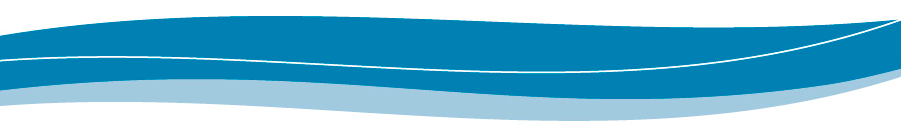 LIFELONG LEARNING PROGRAMME COMENIUSApplication form 2012 forComenius Regio PartnershipsPlease note that the tables referred to in certain fields of this form can be found in the annex.General informationBefore completing this form, please read the relevant sections in the Lifelong Learning Programme Guide and the 2012 Call for Proposals published by the European Commission. Please consult also the website of your National Agency, which contains additional information on closing dates and National Agency addresses to which the application must be sent. A link to the European Call for Proposals, the Programme Guide and further information such as Frequently Asked Questions can be found on the Lifelong Learning Programme website:http://ec.europa.eu/education/comenius/doc854_en.htmComenius Regio Partnerships consist of two partner regions, one of which acts as a "coordinator" for the project. The role of the coordinating region (Partner region 1) is purely administrative; both partner regions have the same rights and obligations with the partnership. In each partner region, the relevant authority is asked to involve at least one school and one other organisation in the project. The other organisation should make a significant contribution to the aims of the project. Only the authority has to sign and submit the grant application on behalf of its region. It manages the project in its region. This application form should be completed by the relevant authority in the coordinating region (Partner region 1) of the proposed Comenius Regio Partnership, in close cooperation with the partner region (Partner region 2). It shall give full details of the Partnership including the details of all partners (regional/ local authorities and regional/ local partners), all planned mobilities and the grant requests for both partner regions. The coordinating region (Partner region 1) must send a copy of the completed form to the relevant authority in the partner region (Partner region 2). The authorities in both partner regions complete and sign the declaration and fill the information on the cover page of their individual copies. They submit their copy to their National Agencies by 21 February 2012 (date as postmark) attaching letters of intent from each of the organisations participating in their region. The partner region must not change any of the information contained in the form completed by the coordinating region; all copies must be identical except for the Declaration. Please note that the form should be completed well in advance before the deadline so that both participating regions are able to post its copy of the application on time.Please note that each National Agency may request applicants to submit additional information in support of a Partnership application. Each partner region should check the details of the application procedure on the website of its National Agency before submitting the form.checklistBefore submitting the application, please make sure that it fulfils the requirements listed below.A. Applicant and other organisation dataA.1 – OrganisationA.2 – Legal representativeA.3 - Contact personB. Organisation and activitiesB.1 StructureB.2 Objectives and activities of the organisationPlease provide a short presentation of the organisation in relation to the thematic area covered by the projectThe “Consejería de Educación de la Comunidad de Madrid” is the regional administration in charge of the development of Education and Employment policies in the Region of Madrid.Please describe the role of your organisation in the projectThe Consejería de Educación de la Comunidad de Madrid is responsible for the coordination of this Comenius Regio Project. This institution is in charge of: recruitment of participants, design, follow up, participation in all phases facilitating training and support, with an active role in the diffusion of MCS Comenius Regio Project activities, experiences, reflections, documentation… and with especial attention to sustainability.With that purpose, the Consejería de Educación will actively support MCS Project, with staff availability as it is referred in this application form. The concern about the appropriate usage of ICT has been the impulse for taking this initiative. It is thought to be the initial step, in our determination to impulse further regional actions toward a Meaningful, Creative and Secure use of ICT within our school communities. For that reason, this experience has become so important. The Consejería de Educación is highly committed to this initiative, in the hope of obtaining substantial experiences which would the basis for future actions. Outcomes dissemination and sustainability will be significantly supported.B.3 Other European Union grants Details of projects in which your organisation has participated with the financial support of the European Union and which were related to education and trainingA.1 – OrganisationA.2 – Legal representativeA.3 - Contact personB. Organisation and activitiesB.1 StructureB.2 Objectives and activities of the organisationPlease provide a short presentation of the organisation in relation to the thematic area covered by the projectZaleo is a state school which opened in 1985. It is located in a disadvantaged neighbourhood in the south of the city of Madrid (Spain).The school is for children aged 0-6 and it has pupils from a variety of national and ethnic backgrounds (Eastern Europe, Sub-Saharan Africa, Latin America amongst others, as well as Spain), in addition to this, 8% of the pupils have special educational needs. This diversity in our school has led to the adoption of an educational model that facilitates learning for all children, regardless of their social, cultural and personal differences. Our school is characterized by its continuous search for pedagogical innovation, which is reflected in our key projects in Art, Science and the integration of ICT in Early Childhood Education. In fact, teachers are involved in a continuous process of learning to use new equipment for these projects. We ensure that the experiences and outcomes we get from them are documented. The school is known as having an innovative educational community. This centre has been awarded with several local and national prizes for being a creative and innovative school and also for its overall educational quality: The 2009 State Prize for Creative and Innovative Schools, The 2006 State Prize for Quality Schools, The Prize for Using ICT with students, teachers and families (2006), A Special Commendation for Quality of Service (2002) and A Special Commendation for Innovative Projects in Infant Art (2002).Our principal projects are: Quality Management (EFQM model), Art and Museums in Infant Education, Science and, of course, ICT. These have been prioritized in order to ensure that our students can begin to participate effectively, in the world they have to live in, from the very start of their schooling and that each child could be considered unique and the protagonist of his or her own growth. We think that digital competency is important across the curriculum. Although it is neither unique nor the most important skill, it helps our students to increase their competence in many areas of the curriculum such as: language, foreign languages, art (which will be focussed on particularly in this project), mathematics and, of course, communication using ICT tools.    In our school, families have the opportunity to participate; children act as communicators and are able to document their learning processes. Teachers carry out creative activities. Zaleo’s school opens its doors to spread and exchange experiences. All of this happens, thanks to the integration of ICT in our school since 2001.Please describe the role of your organisation in the projectPUPILS will be given the opportunity to actively document their own learning process. They will have the opportunity to use ICT in a meaningful way; they will use technology such as Internet, computers, scanners, cameras, video-cameras… as resources to extend knowledge and facilitate communication. From the very beginning of their schooling, students will participate, effectively, in the world they have to live in. This project will foster childhood rights as well as the recognition of abilities and capabilities children have, which are often forgotten or neglected.TEACHERS will learn to deal more effectively with the educational needs derived from social and technological changes. Those changes will also require a renewal in methodology in light of the introduction of ICT. Teachers will use ICT as useful teaching resources, enriching the different schools’ curricula and responding to new educational challenges. FAMILIES: will participate in the social network of this European project. Taking advantage of the Internet, they will have the opportunity to exchange experiences with parents from other country and culture. They will have the opportunity to use ICT resources at school in the "ICT families’ corner" so that, this project can help reduce the digital divide that may even exist between parents and children.THE SCHOOL: will open its doors and promote learning environments which go beyond the walls of the schools, the "walls" of their cities and the "walls" of their countries. We will try to improve the quality of education we provide. Last of all, working on this Comenius Regio project is a challenge and a new opportunity to continue learning from other experiences. This European project will give our educational community, the opportunity to express, create, communicate, diversify learning and develop all kinds of skills (artistic, creative, research, digital… amongst others) through new educational environments created by teachers in different situations with different experiences through the use of ICT. This project could be used as a model to share with other schools and encourage innovation in the near future.EEI Zaleo will actively participate in all phases of MCS Project. Headteacher has been part of the group which initially has designed the global process. This “leading group”, with the coordination of Consejería de Educación, will be in charge of the entire process, taking an active part in the decision making, and supporting each action to be developed. 
Specifically, EEI Zaleo will contribute to MCS Project by:. Participating in meetings with European partner region 2. Taking part in all planned teachers’ training activities. Organizing the “sensibilitation workshops” for their educational community. Developing the classroom activities according to the Work programme. Sharing experiences, practices, documents… in the Website, and collaborating to its development and diffusion. Contributing to the two programmed “Open Events”. Participating in the evaluation processes. Visiting partner region 2 (mobilities). And all other actions that are organized according to this application formB.3 Other Community subventionsDetails of projects in which your organisation has participated with the financial support of Community funding and which were related to education and trainingA.1 – OrganisationA.2 – Legal representativeA.3 - Contact personB. Organisation and activitiesB.1 StructureB.2 Objectives and activities of the organisationPlease provide a short presentation of the organisation in relation to the thematic area covered by the projectOur school is widely involved in the use and knowledge of ICT. Since many years ago, our teachers’ staff has participated in a great number of teachers’ training courses about the use of ICT tools in order to improve our pupils learning process.We have participated in many different training courses:. Use of tablets PC in the class. Use of the tools of ICT for activities for audiovisual resources: video, audio and images.. Use of LINUX  in the tablets PC.. Elaboration of activities with Powerpoint programme.. Elaboration of activities with JCLIC programme.. Application of ICT in the Music Class.. Use of GIMP programme to edit images with free software.. Use of Interactive Digital Boards.. Use of SMARTNOTEBOOK  to elaborate activities for PDI (Interactive Digital Boards).…We are really aware about the social changes that ICT are producing everyday in our daily routines and there is a special sensibilization to prepare our pupils for this very unchangeable future.In our school there are two ICT classrooms, 14 tablets PC for collaborative works, six PDI (Interactive Digital Boards) and a PC in each class with Internet connectivity by Wireless.We have introduced ICT in our curricular project through all our subjects of knowledge but also through a way of working social abilities in order to encourage our pupils to participate in a collaborative and respectful way.Please describe the role of your organisation in the projectThe CEIP Seis de Diciembre will actively participate in all phases of MCS Project.Mª Dolores Atienza Gómez, the Head Deputy of the School Seis de Diciembre has been part of the group which initially has designed the global process. This “leading group”, with the coordination of Consejería de Educación de Madrid, will be in charge of the entire process, taking an active part in the decision making, and supporting each action to be developed.Specifically, this institution will contribute to MCS Project by:-Participating in meetings with European partner region 2.-Taking part in all planned teachers´ training activities.-Organizing the “sensibilization workshops” for their educational community.-Developing the classroom activities according to the work programme.-Sharing their experiences, practices, documents… in the website, and collaborating to its development and diffusion.-Contributing to the two programmed “Open Events”.-Participating in the evaluation processes.-Visiting partner region 2 (mobilities).And all other actions that are organized according to this application form.Our involvement in this project consists about the recompilation of needs and knowledge about the risks of the use of internet for us and also for our pupils.Once we have explored these aspects we´ll try to find the way to drive our pupils in the awareness of the best use of ICT in a POSITIVE, CREATIVE, MEANINGFUL and SECURE use of these technologies through an elaboration of activities in school for these purposes.B.3 Other Community subventionsDetails of projects in which your organisation has participated with the financial support of Community funding and which were related to education and trainingA.3 – OrganisationA.2 – Legal representativeA.3 - Contact personB. Organisation and activitiesB.1 StructureB.2 Objectives and activities of the organisationPlease provide a short presentation of the organisation in relation to the thematic area covered by the project
IES Pérez Galgós is Secondary Educational Center that also teaches Vocational Training.ICT applications are utilized in most curricular subjects, with Internet access, for learning, communication and participation purposes, both within the school and at home.We have organized some sensibilization actions around security issues, in collaboration with different social agencies.Our students are used to build –by themselves- documents and learning materials. Particularly we teach Informatics lessons in two different levels within the curricular area of “Technology”.We want to foster a creative and responsible use of social networks, not only with students but also between teachers and parents in order to promote long life learning activities.
Please describe the role of your organisation in the project
IES Pérez Galdós will actively participate in all phases of MCS Project. Three teachers have been part of the group which initially has designed the global process. This “leading group”, with the coordination of Consejería de Educación, will be in charge of the entire process, taking an active part in the decision making, and supporting each action to be developed. Specifically, IES Pérez Galdós will contribute to MCS Project by:. Participating in meetings with European partner region 2. Taking part in all planned teachers’ training activities. Organizing the “sensibilitation workshops” for their educational community. Developing the classroom activities according to the Work programme. Sharing their experiences, practices, documents… in the Website, and collaborating to its development and diffusion. Contributing to the two programmed “Open Events”. Participating in the evaluation processes. Visiting partner region 2 (mobilities). And all other actions that are organized according to this application formB.3 Other Community subventionsDetails of projects in which your organisation has participated with the financial support of Community funding and which were related to education and trainingIf more than one school in your region is involved in the project, please copy & paste the relevant sections of the form.A.1 – OrganisationA.2 – Legal representativeA.3 - Contact personB. Organisation and activitiesB.1 StructureB.2 Objectives and activities of the organisationPlease provide a short presentation of the organisation in relation to the thematic area covered by the projectThis parents’ association is been very active promoting awareness around security and legal issues. For several years, we have organized different activities in order to inform students’ families, always from a positive perspective, trying to easy difficulties in order to take advantage of a significant use of ICT.In this case, we take part in MCS Project aiming to help students and families in developing a creative, positive and safe ICT. At the same time, we want parents to learn how to manage these technologies together with their children, providing a significant learning based in reaching and collaborative work.Please describe the role of your organisation in the projectOur association will participate in tasks as:-Giving information to the families about a correct and safe use of ICT-Giving support along the project to the families involved.-Detecting needs and trying to solve questions.-Participating in meetings with European partner region 2.-Taking part in all planned training activities.-Organizing the “sensibilization workshops” for their educational community.-Helping for the developing of the classroom activities according to the work programme.-Sharing their experiences, practices, documents… in the website, and collaborating to its development and diffusion.-Contributing to the two programmed “Open Events”.-Participating in the evaluation processes.-Visiting partner region 2 (mobilities).And all other actions that are organized according to this application form.B.3 Other Community subventionsDetails of projects in which your organisation has participated with the financial support of Community funding and which were related to education and trainingIf more than one other organisation in your region is involved in the project, please copy & paste the relevant sections of the form.A.1 – OrganisationA.2 – Legal representativeA.3 Contact personB. Organisation and activitiesB.1 StructureB.2 Objectives and activities of the organisationPlease provide a short presentation of the organisation in relation to the thematic area covered by the projectProvince of Parma is a local public authority, employing more than 400 persons. Amongst its several competencies implemented by several departments, Province of Parma is in charge for right to education: all activities and projects implemented by Educational Polices departments are aimed at ensuring equal educational opportunities with a specific and almost exclusive target on upper secondary schools (a total of 18 upper secondary school are located, meaning students aged between 13 and 18 years. This general aim is implemented through a wide set of ordinary activities (grants to individual students, financial support for school maintenance…) and some relevant specific projects addressing problems of those students at risk of exclusion and failure: tutoring services for disabled students; special projects about mediation and linguistic support for foreign students; job placement projects for students at risk of early school leaving. Amongst those project addressing specific problems, over the last year Province of Parma has launched a project based on ICT and addressed to those students living in mountain areas far from urban location of our geographical area that means far from most of the upper secondary schools. In order to solve problems coming from difficulty in mobility (problems leading to increasing school leaving of students living in these areas) province of Parma has launched a project based on consolidation of Internet connection (usually hard to exploit in this areas) and on provision of didactic activities trough videoconference systems and other eLearning solutions. Province of Parma has then created a network of ICT poles and other web points where it is possible to get connected with teachers located in Parma or where is possible to exploit eLearning platforms. Please describe the role of your organisation in the projectProvincia di Parma will be responsible for general management at Italian national level, being in charge of coordinating all the activities, managing LLP funds and reporting to the Italian LLP Agency. With reference to project’s contents, Province of Parma will be in charge for the organization of three meetings in Italy and for the implementation of activities dissemination in Italy. Special attention will be paid to involvement of upper secondary school actors in project’s activities.B.3 Other Community subventionsDetails of projects in which your organisation has participated with the financial support of Community funding and which were related to education and trainingA.1 – OrganisationA.2 – Legal representativeA.3 - Contact personB. Organisation and activitiesB.1 StructureB.2 Objectives and activities of the organisationPlease provide a short presentation of the organisation in relation to the thematic area covered by the projectDD Fidenza is an educational institution located in Fidenza, town with 20000 inhabitants located near to Parma.  DD Fidenza is composed of 6 different schools: 3 preschools (Rodari, Lodesana and Don Milani) and 3 primary schools (Ongaro, Collodi and De Amicis). DD Fidenza operates in a context that is characterised by an increasing presence of migrant background pupils, mainly linked to an economical vocation based on agro-food production.Since 2004, DD Fidenza is involved in “La Classe del Futuro” project a local project implemented by a network of 7 local comprehensive institutes and aimed at promoting use of ICT in ordinary school activities. Project is based on intensive training for teachers, experimental paths exploiting ICT Tools (IWB, PCs) and new classrooms’ settings and dissemination activities aimed at raising awareness of specific stakeholders and general audience towards the issue of innovation in schools. During last phase of the project, launched in 2010, schools, in collaboration with Cremit research centre, have launched also specific activities aimed at involving families in this innovation process, especially in making them active in monitoring and controlling use of ICT made by pupils at home.Please describe the role of your organisation in the projectDD Fidenza will be active player of the project making teachers and families involved in the research-action path.B.3 Other Community subventionsDetails of projects in which your organisation has participated with the financial support of Community funding and which were related to education and trainingA.1 – OrganisationA.2 – Legal representativeA.3 - Contact personB. Organisation and activitiesB.1 StructureB.2 Objectives and activities of the organisationPlease provide a short presentation of the organisation in relation to the thematic area covered by the projectIC Fontanellato is an educational authority composed of several schools: 2 preschools (Fontanellato and Fontevivo), 2 primary schools (Fontanellato, Fontevivo and Ponte Taro) and 2 lower secondary schools (Fontanellato and Fontevivo). It provides educational services in the area of two different municipalities: Fontanellato and Fintevivo, Fontanellato has about 6500 inhabitants and, together with a strong tourist vocation, its economical dimension is mainly based on agro-food production. Fontevivo is smaller, with about 5000 inhabitants and an economical vocation mainly based on SMEs (electronics and food engineering) and services (logistics). In both cases, number of pupils with migrant background is increasing.Since 2004, IC Fontanellato is involved in “La Classe del Futuro” project, a local project implemented by a network of 7 local comprehensive institutes and aimed at promoting use of ICT in ordinary school activities. Project is based on intensive training for teachers, experimental paths exploiting ICT Tools (IWB, PCs) and new classrooms’ settings and dissemination activities aimed at raising awareness of specific stakeholders and general audience towards the issue of innovation in schools. During last phase of the project launched in 2010, schools, in collaboration with Cremit research centre, they have launched also specific activities aimed at involving families in this innovation process, especially in making them active in monitoring and controlling use of ICT made by pupils at home.Please describe the role of your organisation in the projectIC Fontanellato e Fontevivo will be active player of the project making teachers and families involved in the research-action path.B.3 Other Community subventionsDetails of projects in which your organisation has participated with the financial support of Community funding and which were related to education and trainingA.1 – OrganisationA.2 – Legal representativeA.3 - Contact personB. Organisation and activitiesB.1 StructureB.2 Objectives and activities of the organisationPlease provide a short presentation of the organisation in relation to the thematic area covered by the projectIC San Secondo P.se is an educational institution composed of several schools: 2 preschools (Soragna and Roccabianca), 3 primary schools (San Secondo Parmense, Roccabianca and Soragna) and 3 lower secondary schools (San Secondo Parmense, Roccabianca and Soragna). It provides educational services in the area of three different municipalities  Secondo Parmense (5600 inh), Soragna (4600 inh.) and Roccabianca (3100 inh.). They are all small rural towns where agro-food  production is the main economical activity. Since 2004, IC San Secondo Parmense is involved in “La Classe del Futuro” project a local project implemented by a network of 7 local comprehensive institutes and aimed at promoting use of ICT in ordinary school activities. Project is based on intensive training for teachers, experimental paths exploiting ICT Tools (IWB, PCs) and new classrooms’ settings and dissemination activities aimed at raising awareness of specific stakeholders and general audience towards the issue of innovation in schools. During last phase of the project  launched in 2010, schools, in collaboration with Cremit research centre, they have launched also specific activities aimed at involving families in this innovation process, especially in making them active in monitoring and controlling use of ICT made by pupils at home.Please describe the role of your organisation in the projectIC San Secondo P.se  will be active player of the project making teachers and families involved in the research-action path.B.3 Other Community subventionsDetails of projects in which your organisation has participated with the financial support of Community funding and which were related to education and trainingA.1 – OrganisationA.2 – Legal representativeA.3 - Contact personB. Organisation and activitiesB.1 StructureB.2 Objectives and activities of the organisationPlease provide a short presentation of the organisation in relation to the thematic area covered by the projectThe institution is a K-8 school cluster: a kindergarten (104 children) a primary school (258) a junior secondary school (473) and a hospital school (primary and junior secondary). The schools are located in Parma, in three different buildings one of which is the city Hospital. The Children’s Hospital School covers a smaller pupil group in comparison with the pupils staying in the other structures. The activities are particularly aimed to long-term patients who can’t attend mainstream school and have learning problems too. We help them to recover through normal school activities, providing also a series of extra-curricular activities during their stay.The students population is made of almost 20% of student whose primary language is other  then Italian: Moldova, Albania and Filippine are the country from which those students came from. For the integration of the foreign students we organize Italian language courses at different levels: beginner, intermediate and advanced. A strong connection is also established with others schools in order to be able to provide language courses starting in different moment of the school year. The real challenge we face is the teaching of the language useful for subjects’ study and in order to solve this issue a protocol is in place with our local university. We believe that diversity is an added value to our school and we think also that sharing ideas and exchanging information is a vital method for teachers too. For that reason we believe in the possibility of connecting our school to other European school. The possibility of using IT within the students at the hospital will provide an enriching opportunity for both students and staff. Since 2004, IC Ferrrai is involved in “La Classe del Futuro” project a local project implemented by a network of 7 local comprehensive institutes and aimed at promoting use of ICT in ordinary school activities. Project is based on intensive training for teachers, experimental paths exploiting ICT Tools ( IWB, PCs) and new classrooms’ settings and dissemination activities aimed at raising awareness of specific stakeholders and general audience towards the issue of innovation in schools. During last phase of the project  launched in 2010, schools, in collaboration with Cremit research centre, they have launched also specific activities aimed at involving families in this innovation process, especially in making them active in monitoring and controlling use of ICT made by pupils at home.Please describe the role of your organisation in the projectIC Ferrari will be active player of the project making teachers and families involved in the research-action path.B.3 Other Community subventionsDetails of projects in which your organisation has participated with the financial support of Community funding and which were related to education and trainingA.1 – OrganisationA.2 – Legal representativeA.3 - Contact personB. Organisation and activitiesB.1 StructureB.2 Objectives and activities of the organisationPlease provide a short presentation of the organisation in relation to the thematic area covered by the projectThe Co.Ge.Fo. Association is a parents’ committee  in Fontanellato, started in February 2011, that is a cultural and social promotion association.  The main objectives are:1.  To give a support  to Fontanellato Infant and Primary Schools, in order to increase the educational and  formative  activities for pupils and families; 2.  To give a support to the Fontnellato’s  Schools to increase and  update the ICT technologies and other materials;3. To promote and organize after school-time activities for children those need some helps for homework;4.  To promote and organize a festival at the end of the school for the Infant and Primary Schools.The Co.Ge.Fo. Association actually has 61 members, a staff  of 7 people, a President Mrs. Maria Luisa Pirrone,  a Vice –President Mrs. Barbara Maffi, a Treasury Mrs. Flaminia Tortelli.During this first year the Association did many scientific and cultural projects to support the schools and free time activities to promote good practices of socialization among children and parents.Please describe the role of your organisation in the projectCo.Ge.Fo. role of in the Comenius Regio Project -“Meaningful, Secure and Safe Use of ICT. Collaborative learning process within educational communities”- will be to support  the Fontanellato’s Schools in the Projects activities, to promote the training courses both for teachers, pupils and parents, to collaborate to reduce the “digital divide”.In general, our association will collaborate in tasks as:-Giving support along the project to the families involved.-Detecting needs and trying to solve questions.-Participating in meetings with European partner region 2.-Taking part in all planned training activities.-Organizing the “sensibilization workshops” for their educational community.-Helping for the developing of the classroom activities according to the work programme.-Sharing their experiences, practices, documents… in the website, and collaborating to its development and diffusion.-Contributing to the two programmed “Open Events”.-Participating in the evaluation processes.-Visiting partner region 2 (mobilities).And all other actions that are organized according to this application form.B.3 Other Community subventionsDetails of projects in which your organisation has participated with the financial support of Community funding and which were related to education and trainingIf more than one other organisation in your region is involved in the project, please copy & paste the relevant sections of the form.DeclarationTo be signed by the person legally authorised to enter into legally binding commitments on behalf of the applicant institution. This Declaration must be separately completed and signed by each applicant institution in its copy of the application.I, the undersigned,Request from my National Agency a grant for my organisation as set out in section E of this application form.Declare that:All information contained in this application, is correct to the best of my knowledge.The organisation I represent has the adequate legal capacity to participate in the call for proposals.EITHERThe organisation I represent has financial and operational capacity to complete the proposed action or work programmeORThe organisation I represent is considered to be a "public body" in the terms defined within the Call and can provide proof, if requested of this status, namely: It provides learning opportunities andEither (a) at least 50% of its annual revenues over the last two years have been received from public sources;Or (b) it is controlled by public bodies or their representativesI am authorised by my organisation to sign Community grant agreements on its behalf.Certify that:The organisation I represent:is not bankrupt, being wound up, or having its affairs administered by the courts, has not entered into an arrangement with creditors, has not suspended business activities, is not the subject of proceedings concerning those matters, nor is it in any analogous situation arising from a similar procedure provided for in national legislation or regulations;has not been convicted of an offence concerning its professional conduct by a judgment which has the force of ‘res judicata’;has not been guilty of grave professional misconduct proven by any means which the National Agency can justify ;has fulfilled its obligations relating to the payment of social security contributions or the payment of taxes in accordance with the legal provisions of the country in which it is established or those of the country where the grant agreement is to be performed;has not been the subject of a judgment which has the force of ‘res judicata’ for fraud, corruption, involvement in a criminal organisation or any other illegal activity detrimental to the Communities' financial interests;it is not currently subject to an administrative penalty referred to in Article 96(1) of the Financial Regulation (Council Regulation 1605/2002 of 25/06/02, as amended).Acknowledge that:The organisation I represent will not be awarded a grant if it finds itself, at the time of the grant award procedure, in contradiction with any of the statements certified above, or in the following situations:subject to a conflict of interest (for family, personal or political reason or through national, economic or any other interest shared with an organisation or an individual directly or indirectly involved in the grant award procedure);guilty of misrepresentation in supplying the information required by the National Agency as a condition of participation in the grant award procedure or has failed to supply this information.In the event of this application being approved, the National Agency has the right to publish the name and address of this organisation, the subject of the grant and the amount awarded and the rate of funding.I acknowledge that administrative and financial penalties may be imposed on the organisation I represent if it is guilty of misrepresentation or is found to have seriously failed to meet its contractual obligations under a previous contract or grant award procedure.PROTECTION OF PERSONAL DATAThe grant application will be processed by computer. All personal data (such as names, addresses, CVs, etc.) will be processed in accordance with Regulation (EC) No 45/2001 of the European Parliament and of the Council of 18 December 2000 on the protection of individuals with regard to the processing of personal data by the Community institutions and bodies and on the free movement of such data. Information provided by the applicants necessary in order to assess their grant application will be processed solely for that purpose by the department responsible for the programme concerned. On the applicant's request, personal data may be sent to the applicant to be corrected or completed. Any question relating to these data, should be addressed to the appropriate National Agency to which the form must be submitted. Beneficiaries may lodge a complaint against the processing of their personal data with the European Data Protection Supervisor at any time.  (http://www.edps.europa.eu/00_home.htm).Signature: _______________________________ 
Date: 20 de Febrero de 2012Name of signatory: 
Rocío Albert López-IborPosition within the organisation: 
Directora General de Mejora de la Calidad de la EnseñanzaName of the applicant organisation: 
Consejería de Educación de la Comunidad de MadridStamp of the organisation (if required by your National Agency)
C. Description of proposed partnershipPlease note that this section must be completed jointly by both partner regions and must be identical in each copy submitted to each the National AgencyC.1 SummaryC.2 Context What is the general context of each region involved in the proposed Partnership and with regard to education? Is there a specific context as for example specific economical problems, specific needs due to demographic, socio-economical or other factors (e.g. many young people at risk of social exclusion, lacking resources for pupils or learners with special needs, increase of the number of migrants and refugees)? If so, please explainThe main “context” for this initiative is the cultural environment in our European countries. This project has been developed in response to some of the educational challenges associated to social and technological changes that we are experiencing nowadays as a society. Those challenges require a rethinking in the use of the ICT in every level of our educational system, from Infant to High School. An efficient and significant incorporation of the ICT in schools and curricula is frequently thought as a principal feature to largely enrich the teaching-learning processes.Many teachers -and all kind of professionals related to the use of ICT in education- believe that the great advantages of the new scenario have to do with:•	Promoting self-responsibility, awareness, creativity and autonomy in learning•	Making learning more meaningful•	Improving collaborative learning processes•	Facilitating long-life learning tools and attitudesThese statements are frequently heard in professional meetings as it could be widely found in Educational Literature. However, there is also a wide agreement, in terms of the difficulty of getting all these desired features become real. Moreover, as the students use Internet further and further, there is a growing concern about security aspects and legal issues that could be raised to parents, teachers and schools. Specific context in Comunidad de Madrid: In Madrid we have chosen three public schools from different educational levels, and situated in different urban areas. Two of them are located in Madrid City, in two different middle / low-middle class neighbourhoods. The other one belongs to a middle class town near Madrid City. They could illustrate the economical and cultural situation of many of our public schools.ICT Equipment and connectivity is been provided, similarly as it has happened in most European regions during the recent years. School systems have tried to guarantee every student access to ICT tools.However, there is a great concern in Madrid, and all over Europe, about general access to ICT not being enough, not to ensure a significant educational use of them, neither to avoid the digital divide.Most of our students do have access to the Internet and are skilful users of “some” technological tools. Frequently students are unaware of risks, using ICT for trivial –sometimes boorish- purposes, lack of reflection, overuse… Families tend to exaggerate fears and magnify the risks… Many members of our cultural environment have a feeling of uncertainty and lack of adjusted knowledge.This is the scenario for our MCS project. We want to do a step forward: Toward a Meaningful, Creative and Secure use of ICT for and through collaborative learning processes within educational communities.Specific context in Provincia di Parma: Province of Parma is a territorial area located in the PO valley, in the context of the Emilia-Romagna region. It has more than 450.000 inhabitants living in 47 municipalities located here. Food production and its related productive fields (machinery for food-processing, logistics, etc) is the main economical vocation of the area.  Quality of life is one of the highest in Italy and educational services are one of the reasons for that.  The overall educational system counts for 53 public schools: 32 comprehensive institutes (from preschool to lower secondary education; 18 upper secondary schools; 1 lower secondary school and 2 Didactic Directorates, proving only for primary education. In addition to these, educational system is composed also of private schools: 60 preschools; 9 primary; 9 lower secondary and 4 upper secondary. All these schools contribute to a local educational level, which is ranked amongst the first in Italy for its quality. However, this system is facing some challenges linked to recent migration and to economical crisis.  Number of students with migrant background is increasing and it has reached almost 15% of the overall school population, with relevant percentage in preschools and in primary schools. Low level of migrant students in upper secondary schools is linked to another problem that our educational system is facing: early school leaving. Number of early school leavers is increasing and half of them have a migrant background. Linked to the fight against early school leaving are some innovative projects put in place by the Province of Parma: exploitation of ICT has been launched as a way to make attendance to schools easier for those students living in disadvantaged areas; avoiding transfers and long journey has been retained as useful solution preventing from early school leaving. Anyway, project based on exploitation of ICT in educational environments are not linked only to this particular problems but greatest part of these project come from a pure need for innovation, from the need, on one hand, to fight against digital divide and, on the other hand, to make didactics more attractive and interactive.  Following these needs, several project focused on ICT have been realized by both Provincia di Parma and partner schools in order to develop real resources and new solutions. However, continuous development of new technologies  make necessary to acquire new skills no more related to the mere use of the equipment but more oriented towards the impact of these resources on didactics, learning process and relations with other actors involved in the educational community, especially  family: how to make teachers aware of the impact of this tools? how to make teachers able to evaluate impact on learning process? how to make the use of these tools even more safe for children and even useful in the relationship between family and school? Trying to give a reply to these last questions, involved school have launched a very limited and experimental raising-awareness activity involving families and aimed at fighting cyber-bullying. Now, in the context of the current project proposal, involved actors will aim at further develop this initiative and to sustain capacity of schools in using ICT as a useful didactic tool.C.3 Objectives of the partnership and relevance to the objectives of the programmeWhat are the concrete objectives of the partnership?Explain what subjects or problems you intend to addressWhat approach will you take to achieve your objectives? 
ObjectivesWe want to take a step forward toward the effective implementation of a meaningful, creative and secure use of ICT. We will do it by (second objective) promoting those collaborative processes (within school community members and with European partners) that are known to be so important in order to impulse commitment. They are usually mentioned as one of best advantages of the significant use of ICT. As a result, this European project will be (third objective) mainly an occasion for educational community members to collaborate, express, create, communicate… and learn using ICT and the Internet, being aware of all security and legal issues.At the same time, the actions and methodology are chosen to allow the institutions in this partnership to (forth objective) stress their efforts toward reducing the “digital divide”.As stated before, an important goal in MCS Project is to counterbalance inequalities. Moreover, with this initiative we aim to improve overall quality of education through: innovative methodology, engagement of students and families, school openness toward the social environment....In general terms, this project we attempts to define some procedures to be develop within the European scenario, as an innovative and effective way to impulse collaborative learning processes associated to a meaningful, creative and secure use of ICT.We plan to advance in that direction by improving the students’ -and all community members- knowledge and competences in a high-level use of ICT. Being well established that, from our point of view, the use of technology is -and should be- well-matched with the educational use of other traditional school resources and means.Problems we intend to address 
Taking into consideration general theme (ICT and education), MCS project tackles challenges rather than problems: project activities won’t address critical situation but propose a path towards European-wide goals or needs.  On one hand, a MCS project is a concrete attempt in the definition of specific contents for in-service training of teachers in the field of ICT.One of the last thematic study issued by European Commission trough Eurydice Network it underlines that European Member States have recognized the importance of teacher education. However, although a positive trend can be observed in teachers' use of computers in class, their general motivation to use ICT remains an issue (Korte and Hüsing, 2007). Education systems need to improve this situation. As technology is constantly changing, teachers need regular support to keep up-to-date through relevant professional development programmes and materials. MCS  project wants to make a step forward towards this direction, even only as a first step into a European cooperation process aimed at developing and enhancing in-service training contents, a path that could be supported through further LLP-funded action.On the other hand, the above mentioned thematic study underlines the increasing role played by ICT in the establishment of strong and solid relationship between school and the community, including parents. MCS is in line with this trend and it will aim at developing it from a very particular point of view: safety. Use of ICT made by pupils at school and in the extra-school time, makes pupils at risk of ICT-related wrongdoings: increasing ICT exploitation means an increasing need for safety; involvement and awareness of parents is a fundamental achievement. Again, MCS tries to be a concrete attempt giving the opportunity for the organization of raising awareness specifically by parents in order to become active players in the establishment of a more solid and safe educational community, based on the  integration between tradition and ICT resources.Appropriate approach to achieve objectivesAccordingly to our goals, we plan to implement an action-research methodology, which is considered the most appropriate approach to get active engagement by all actors. The MCS Project will be developed in two differentiated moments, corresponding to the two school years. During school year 2012-2013, there will be an ‘action-research’ procedure for investigating  concerns and previous ideas. Instead of being a separate process, the investigation  will be conducted by the own school actors, and it will be develop while “doing”. The activity itself is meant to be a good practice (in this case, using ICT for communication, expression, collaborative learning, and creativity).In this way, “research” and “action”, come together and both are meant to promote engagement by all actors.During the second school year, all actors are expected to take an active role in the determination of activities, in their progress and evaluation. Moreover, they will be encouraged to take part in “Open events”, creative works, debates… and will have a dedicated space in the Website.C.4 Work programme and project managementWork programme1) Please outline the main activities planned. 2) Please also describe the outcomes/results foreseen. 3) Describe briefly the work programme of your partnership. Please note that a detailed list of activities has to be filled in section D.1) MAIN ACTIVITIES
During the two school years:.Teachers’ training for topics involved in the MCS Project development: ‘action-research’ procedures, how to promote participation and commitment within the school, legal and security issues in the use of ICT,  ‘good practices’ in the meaningful, creative and secure use of ICT…. Workshops for sensibilization in school community, to improve motivation, learning and debate.. Meeting with European partners (mobilities) for planning, coordination, training, evaluation and debate.First school year:. Classroom activities included in regular Lesson Plans; preparation for an ‘Open Creative Works Exhibition’. Topic: expression of students’ distresses or concerns about risks, misbehaviours, overuse… of ICT.. Open Evening in Madrid (with the presence of European partners): Presentation of Exhibited works. This event could be reinforced with a real-time “retransmission”.. Open evening in partner region 2: Presentation of local Exhibited works.. A website will be created and maintained as a virtual meeting point for all project partners, and open to the general public in the Internet.Second school year:. Main curricular practices in schools, included in Lesson Plans. Topic: showing how to use ICT in a meaningful, creative and secure way for collaborative learning. . Final Open Event in Madrid (with assistance of European partners): Two Days Conference. Open to other school and institutions. This Conference could be virtually joined on MCS Project Website: Retransmission.. Outcomes publication is also projected (both printed and in the Website).2) OUTCOMES/RESULTSThis initiative is thought to be a first step in a realm needed of further development, as it is the improvement of the usage of ICT both by young people and adults. ICT and the Internet are known to be powerful tools for long life learning and social participation. This partnership attempts to make real that promising opportunity. We try to give an occasion for social learning and participation in a safe environment, where students and adults will take an active role.We expect these collaborative processes to ensure a considerable engagement with MCS Project objectives, as all members of the partnership have the opportunity to express, listen to each other and make proposals.The partners in this Project want to learn during the route, how to promote this collaborative learning processes in order to better impulse our school system toward a significant use of ICT. This initial experience would be a germ for further actions to be taken. Moreover, our outcomes, documents, experiences, and all we could learn, will be published (both printed and in the Website). We expect the Website to become a reference for other school communities with similar concerns about the development of a meaningful, creative and secure use of ICT.  3) WORK PROGRAMACADEMIC YEAR 2013-2014Distribution of tasksPlease explain the distribution of tasks between participating regions and the inputs required from each of them. Indicate the specific role of each partner region and each involved institution or organisation and its contribution to the planned activities, results and outcomes.
Both partner regions must support all actions within their own region. Specifically they will take care of organization, general events and coordination meetings with European partners.Schools and other non-school partners will participate and support all activities projected, and specifically will develop the school activities defined in the project.In the case of partner region 1, a “leading group” is already constituted. This group will be in charge of MCS Project development. All local partners participate in this group with at least one member, with the coordination of regional authority.Project management and communicationPlease describe briefly the way you intend to manage your project. Please explain how effective cooperation and communication between participating regions and the different actors in each region will be organised.Partner region 1 will be the coordinating region. The Work programme begins with a first meeting in Madrid for general arrangements, clarification, common training and debate. Personally meeting partners is expected to be a good beginning for communication and commitment.Other visits are planned, always in important moments of the process, with similar goals. Otherwise, communications will take place by e-mail at the beginning, and then through the Website (shared documents, forums, sections for experiences…). Retransmissions of special events will also be of great help for exchange and cooperation.C.5 Impact and European added valueWhat impact and benefits do you expect your Partnership activities to have on the different target groups (pupils, teachers, staff in school administration, etc) and on the participating institutions/ organisations?In which way will the partnership project foster European cooperation in school education in the participating regions?This initiative is expected to be a first step in a ground needed of further development, as it is the improvement of ICT use for lifelong learning and social participation. This partnership attempts to impulse an initial experience. We will take advantage of this opportunity for social learning and participation in a safe environment, where students and adults will take an active role.The partners in this Project want to investigate/learn together, about: how to promote collaborative learning processes in order to better impulse our school system toward a meaningful, creative and secure use of ICT. We expect this initial experience to be the origin for further actions to be taken. For sure, it will be as far as Madrid and Parma are concerned. The MCS Project responds to a deeply felt need in our culture. Schools, families -and even students all around Europe- begin to be aware of these issues and willing to find some answers. With designed dissemination measures, we presume that other schools and educational authorities around Europe could get to know our work, and hopefully they could benefit from it in different ways. We expect the Website to become a reference for other school communities with similar concerns.  How will you monitor and evaluate whether the aims of the partnership have been met and the expected impact has been achieved? Please outline the measures to monitor and evaluate your activities.Each activity will include actions for evaluation: at the beginning, the goals will be clarified and they will be evaluated before ending each time.Meeting in Madrid, in May 2013, will be essentially dedicated to “in-process evaluation”. It will be the opportunity to summarise first academic year advances. According to that, adjustments will be made for the second year. It will be also the moment to initiate/reinforce measures that could account for sustainability.Meeting in Partner Region 2, in May 2014, will be monographically dedicated to evaluate processes and outcomes, and to strengthen sustainability, and plans for the future.C.6 Relevance for the objectives of the programmePlease tick in the table below, the objectives of the Comenius programme that your Partnership will address, in addition to the first two (if any – leave blank if none):C.7 TopicsPlease list the main thematic areas (maximum 3) of your Partnership using the terms mentioned in table E in the annex. In case none of the proposed classification fits to your theme, please add the topic under "Other":C.8 Dissemination and use of resultsHow will you disseminate and use the results, experiences and, where applicable, products of the Partnership?- in the participating regions?- at national/ European level?- others?
. Open Evening in both regions. Exhibitions of works by both partners. Participatory events to get to know each other and different ideas as exposed and debated during the event and in the Website.. Final Open Event: Two Days Conference. Retransmission. Teaching training Institutions and other schools and non-school institutions will be invited to attend to this Conference. It will be a privileged occasion to share outcomes (‘good practices’, experiences, documents…) of the two years MCS project. It’s intended to be a participatory event with presentations by teachers, students, parents… . Through our school and teachers’ training network, we will spread all information about these experiences. Other institutions will be supported in order to follow similar paths.. Newsletter addressed to all relevant stakeholders (local, national, European) identified through a specific contact database which will be created and updated. It will contain also contacts of other local/regional actors involved in EU funded projects. . Dissemination in the context of ordinary coordination activities. For example, Province of Parma organises each year a conference for all headmasters in our area in order to present plans for the next year. Event like this could be an opportunity to disseminate our experiences, materials, website… . Publication of outcomes and good practices, both printed and on the Website.. The Website will be the starting point for a participatory network between students, families and teachers within the two local partners. Hopefully, this will become helpful for other school communities in Europe. The site will be open to the Internet, and will house good practices, debates, experiences, all kind of support resources… C.9 SustainabilityWill European cooperation continue after the end of the funded partnership? Please outline your expectations concerning future cooperation between your regions and within the partner regions, the sustainability of results (e.g. implementation of good practice, use and further development of new tools or approaches) as well as other possible measures to sustain your activitiesBoth partner regions will take advantage of their school and teachers’ training networks, in order to spread all information about this project. Other institutions will be informed and invited to follow similar paths.Moreover, other schools within our territories will be encouraged to participate in connected Comenius Programmes with European partners.The MCS Project is meant to find answers to a currently extended distress. We expect all the information and support that the Website will offer, will be very welcome as a reference for other educational communities. If our work was as fruitful as we wish, if we were able to promote enough commitment and social participation, this Project will contribute to a European educational communities network for a meaningful, creative and secure use of ICT for and through Collaborative learning processes.D. Proposed activity dataWork programme: planned activities of each participating organisationPlease summarise in the table below the planned Partnership activities for both partner regions in the Partnership. Please present the activities for both academic years 2012/13 and 2013/14, in a chronological order. The eligibility period of activities starts on 1 August 2012 and ends on 31 July 2014. D.1 Planned project activities (other than mobility)ACADEMIC YEAR 2012-2013ACADEMIC YEAR 2013-2014ACADEMIC YEAR 2012-2013ACADEMIC YEAR 2013-2014Add rows if necessaryD.2 Planned mobilitiesWhat is counted as "a mobility" is one trip abroad by one person. Only transnational mobility (i.e. travel abroad) counts for the calculation of the minimum mobility numbers. Please note that mobility activities can take place only between organisations included in this application or to events organised by the partnership project. Mobility may normally only be undertaken by staff of the organisations included in this application. Please note that any participation of pupils in mobilities has to be justified with regard to the aims of the partnership. In case you plan to involve pupils in mobilities, please indicate this in the column "Planned mobility description". A justification has to be annexed to the application.Partner region 1Partner region 2E. Requested EU fundingE.1 MobilityFunding requested and estimated number of persons participating in mobility (per participating organisation.For each of the participating organisations, please select the "Partnership type" that best corresponds to your Partnership work plan for the whole 2 year duration. The Partnership type indicates the minimum number of mobilities to be conducted and the lump sum amount related to it.Each lump sum type is linked to a minimum number of mobilities to be carried out during the grant agreement period – these minimum numbers have to be respected when entering the numbers of persons taking part in mobility activities into the table. The lump sum amounts for each Partnership type are defined at national level and they can vary from one country to another. Please make sure that, for each of the participating institutions, you have selected the grant amounts applicable in the country and for the programme in question.Please indicate the exact distance between the two applicant institutions (in km). DISTANCE:E.2 Other (non-mobility) costsIn order to fill the following table please refer to part 4.E and 4.F of the LLP Guide Part I: General provisions. This chapter provides the financial and contractual rules that should be followed by the applicants/beneficiaries and during the lifecycle of the accepted partnerships. Please note that Indirect costs are not eligible for funding support in Comenius Regio Partnerships, Other (non-mobility) costs in Comenius Regio Partnerships can only be funded up to a maximum of 25.000 EUR per partner region,Travel and subsistence costs have to be covered by the mobility lump sum; this includes also local transport during the mobility. When filling in the table, please make sure that you use the right cost category for your expenses and that you base your calculation on eligible costs only.Staff costs: costs relating to statutory or temporary staff, based on real daily staff cost rates which cannot exceed the maximum eligible daily rates indicated in the LLP Guide, part 4.F.Subcontracting: cost entailed by procurement contracts, including work such as translation, interpretation, printing. Subcontracting costs may not exceed 30% of the total eligible project costs including the lump sum amount for mobilities.Equipment: purchase, rent or lease of equipment if justified and necessary for the project. Please note that the costs for the purchase equipment should be depreciated in accordance with tax and accounting rules. Equipment costs may not exceed 10% of the total eligible project costs including the lump sum amount for mobilities.Other project costs on the basis of real costs: costs not covered by other cost categories like rental costs, purchase of consumables, travel costs for experts or speakers at conferences (which must follow the rules indicated in the LLP Guide –Part I Financial provisions, part 4F.More detailed information on cost categories as well as the eligibility of costs can be found in the LLP Guide 2012, chapter 4.F. Staff costsAdd rows if necessarySubcontractingEquipmentAdd rows if necessaryOther costs on the basis of real costsE.3 Total requested grant amount Please indicate below the total project costs and the total amount of your grant request per partner region.Please note that the grant will cover the lump sum amount for mobility plus maximum 75% of the total non-mobility costs of the project. Indirect costs are not funded in Comenius Regio Partnerships.Annex to  2012 Comenius Partnership Application Form – LLP reference tablesThe tables below should be used when filling the 2012Comenius Partnership application form. Whenever a field in the application form refers to a table, the options available for filling the field can be found in the tables below. If a code is provided, please type in both the code and the description.A. National Agencies B. LanguagesC. Type of organisation D. Topics E. Mobility action types F. National lump sum amounts  ProgrammeLifelong Learning ProgrammeSub-ProgrammeCOMENIUS Call for ProposalsLLP Call for Proposals 2012ActionCOMENIUS REGIO PARTNERSHIPSDeadline21.02.2012National Agency of the coordinating regionES1- SpainProject titleMeaningful, creative and secure use of ICT. Collaborative Learning Processes within Educational Communities.Project acronymMCSWorking language of the partnershipEN - EnglishNumber of participating regions2Total number of local partners (both regions)9Name of the applicant institution in the coordinating regionConsejería de Educación de la Comunidad de MadridName of the applicant institution in the partner regionProvincia di Parma[NAs which require electronic submission (online or offline / email) should indicate such requirements here.]The application has been submitted by the applicant institution on the 21 February 2012 at the latest (postmark date).The application has been submitted using the correct application form.The application has been submitted according to the instructions published by the National Agency.The form is not hand written (except for the Declaration).The form has been completed in full.The form has been completed using one of the official languages of the EU.Part E (Requested funding) includes the Partnership type or the grant amount requested by the applicant institution for mobilities.Part E (Requested funding) includes a budget for additional project costs or states that no grant for additional project costs is requested.The partnership consists of two regions, each one located in one of the countries participating in the Lifelong Learning programme. At least one participating region is located in a Member State of the European Union at the starting date of the Partnership.Each applicant institution is eligible to receive funding from this National Agency to participate in a Comenius Regio Partnership.In each partner region, at least one school and one other organisation will be involved in activities (in addition to the applying local or regional authority).At least one of the schools involved in the Comenius Regio Partnerships in each applicant region is eligible in Comenius School Partnerships.The form has been signed by the legal representative of the applicant institution or a person duly authorised by the legal representative. Please note that in both regions (the coordinating region and the partner region) the applicant institution is the local or regional authority with a role in school education.Letters of intent from all organisations participating in the respective partner region have been attached to the signed copy submitted to the National Agency.Each participating institution has fulfilled its contractual obligations in relation to any earlier grants received from the National Agencies concerned. (exclusion criterion)The application includes a grant request in euros.Role in the ProjectCOORDINATING REGION / PARTNER REGION 1COORDINATING REGION / PARTNER REGION 1COORDINATING REGION / PARTNER REGION 1Legal NameCONSEJERÍA DE EDUCACIÓN Y EMPLEO DE LA COMUNIDAD DE MADRIDCONSEJERÍA DE EDUCACIÓN Y EMPLEO DE LA COMUNIDAD DE MADRIDCONSEJERÍA DE EDUCACIÓN Y EMPLEO DE LA COMUNIDAD DE MADRID- in Latin charactersAcronym – if applicableNational ID Number – if applicableOfficial addressCalle Alcalá 32Calle Alcalá 32Calle Alcalá 32Postal code28014TownMadridCountrySpainRegionWebsitehttp://www.madrid.org/educacionhttp://www.madrid.org/educacionhttp://www.madrid.org/educacionNational AgencyES1 (Spain)ES1 (Spain)ES1 (Spain)NameMrMrs/MsAlbert López-IborFirst NameRocíoPositionPositionPositionDirectora General de Mejora de la Calidad de la EnseñanzaDirectora General de Mejora de la Calidad de la EnseñanzaDirectora General de Mejora de la Calidad de la EnseñanzaOfficial addressOfficial addressOfficial addressCalle Gran Vía 20, 4ª plantaCalle Gran Vía 20, 4ª plantaCalle Gran Vía 20, 4ª plantaPostal codePostal codePostal code28013TownMadridCountryCountryCountrySpainRegionMadridTelephone 1Telephone 1Telephone 1+3491 720 11 24Telephone 2+3491 720 13 14E-mailE-mailE-mailral7@madrid.orgFax+34 91 720 13 13NameMrMrs/MsDe Miguel SánchezFirst nameFirst nameCarolinaCarolinaDepartmentDepartmentDepartmentDirección General de Mejora de la Calidad de la EnseñanzaDirección General de Mejora de la Calidad de la EnseñanzaDirección General de Mejora de la Calidad de la EnseñanzaDirección General de Mejora de la Calidad de la EnseñanzaDirección General de Mejora de la Calidad de la EnseñanzaPositionPositionPositionAsesora Técnica DocenteAsesora Técnica DocenteAsesora Técnica DocenteAsesora Técnica DocenteAsesora Técnica DocenteOfficial addressOfficial addressOfficial addressCalle Gran Vía 20, 4ª plantaCalle Gran Vía 20, 4ª plantaCalle Gran Vía 20, 4ª plantaCalle Gran Vía 20, 4ª plantaCalle Gran Vía 20, 4ª plantaPostal codePostal codePostal code2801328013TownTownMadridCountryCountryCountrySpainSpainRegionRegionMadridTelephone 1Telephone 1Telephone 1+34 91 720 12 42+34 91 720 12 42Telephone 2Telephone 2+34 660 40 54 79E-mailE-mailE-mailcarolina.demiguel@madrid.orgcarolina.demiguel@madrid.orgFaxFax003491 720 13 13Geographical scope (region, municipality, etc)Region of MadridOrganisation typePUB-REG – Public authority (regional)YearProgrammeAgreement numberProject titleIs the regions involvement result of a contact seminar or preparatory visit?Preparatory visitContact seminarAgreement number:Role in the ProjectLOCAL/ REGIONAL PARTNER - SCHOOLLOCAL/ REGIONAL PARTNER - SCHOOLLinked to coordinating region/ Partner region 1Legal NameESCUELA INFANTIL ZALEOESCUELA INFANTIL ZALEOESCUELA INFANTIL ZALEO- in Latin charactersAcronym – if applicableEEI ZALEOEEI ZALEOEEI ZALEONational ID Number – if applicable280437272804372728043727Official addressc/ FUENTE DE PIEDRA, 10c/ FUENTE DE PIEDRA, 10c/ FUENTE DE PIEDRA, 10Postal code28018TownMADRIDCountryMADRIDRegionMADRIDWebsitehttp:// www.educa.madrid.org/web/eei.zaleo.madridhttp:// www.educa.madrid.org/web/eei.zaleo.madridhttp:// www.educa.madrid.org/web/eei.zaleo.madridNameMrMrs/MsDIAZ CAPPAFirst NameANAPositionPositionPositionHEADTEACHERHEADTEACHERHEADTEACHEROfficial addressOfficial addressOfficial address - if not the same as above - - if not the same as above - - if not the same as above -Postal codePostal codePostal code28018TownMADRIDCountryCountryCountryMADRIDRegionMADRIDTelephone 1Telephone 1Telephone 1917721976Telephone 2696047284E-mailE-mailE-maileei.zaleo.madrid@edcua.madrid.orgFax917721976NameMrMrs/MsDíaz CappaFirst nameFirst nameAnaAnaDepartmentDepartmentDepartmentPositionPositionPositionHEADTEACHERHEADTEACHERHEADTEACHERHEADTEACHERHEADTEACHEROfficial addressOfficial addressOfficial address- if not the same as above -- if not the same as above -- if not the same as above -- if not the same as above -- if not the same as above -Postal codePostal codePostal codeTownTownCountryCountryCountryRegionRegionTelephone 1Telephone 1Telephone 1Telephone 2Telephone 2E-mailE-mailE-mailFaxFaxProfitNon-profitPublic XPrivateOrganisation typeOrganisation typeEDU-SCHNur – Pre-primary schoolEDU-SCHNur – Pre-primary schoolEDU-SCHNur – Pre-primary schoolEDU-SCHNur – Pre-primary schoolEDU-SCHNur – Pre-primary schoolEDU-SCHNur – Pre-primary schoolNumber of pupilsNumber of pupils116116116116116116YearProgrammeAgreement numberProject title2010Comenius Partnerships2010-1-ES1-COM06-20398CEC: Connecting Educational Communities through ICTRole in the ProjectLOCAL/ REGIONAL PARTNER - SCHOOLLOCAL/ REGIONAL PARTNER - SCHOOLLinked to coordinating region/ Partner region 1Legal NameCEIP Seis de DiciembreCEIP Seis de DiciembreCEIP Seis de Diciembre- in Latin charactersAcronym – if applicableNational ID Number – if applicableQ2868702-HQ2868702-HQ2868702-HOfficial addressC/ Pintor Sorolla Nº19C/ Pintor Sorolla Nº19C/ Pintor Sorolla Nº19Postal code28100TownAlcobendasCountrySpainRegionMadridWebsitehttp://www.educa.madrid.org/web/cp.seisdediciembre.alcobendas/http://www.educa.madrid.org/web/cp.seisdediciembre.alcobendas/http://www.educa.madrid.org/web/cp.seisdediciembre.alcobendas/NameMrMrs/MsMartínez PérezMartínez PérezFirst NameEusebioPositionPositionPositionHeadmasterHeadmasterHeadmasterHeadmasterOfficial addressOfficial addressOfficial addressC/ Pintor Sorolla Nº19C/ Pintor Sorolla Nº19C/ Pintor Sorolla Nº19C/ Pintor Sorolla Nº19Postal codePostal codePostal code28100TownTownAlcobendasCountryCountryCountrySpainRegionRegionMadridTelephone 1Telephone 1Telephone 1916613656Telephone 2Telephone 2E-mailE-mailE-mailcp.seisdediciembre.alcobendas@educa.madrid.orgFaxFax916613656NameMrMrs/MsAtienza GómezFirst nameMª DoloresDepartmentDepartmentDepartmentPositionPositionPositionHead Deputy Head Deputy Head Deputy Official addressOfficial addressOfficial addressC/ Pintor Sorolla Nº19C/ Pintor Sorolla Nº19C/ Pintor Sorolla Nº19Postal codePostal codePostal code28100TownAlcobendasCountryCountryCountrySpainRegionMadridTelephone 1Telephone 1Telephone 1916613656Telephone 2667440407E-mailE-mailE-mailmdatienza@educa.madrid.orgFax916613656ProfitNon-profitPublic XPrivateOrganisation typeOrganisation typeEDU-SCHPrm – Primary schoolEDU-SCHPrm – Primary schoolEDU-SCHPrm – Primary schoolEDU-SCHPrm – Primary schoolEDU-SCHPrm – Primary schoolEDU-SCHPrm – Primary schoolNumber of pupilsNumber of pupils527527527527527527YearProgrammeAgreement numberProject titleRole in the ProjectLOCAL/ REGIONAL PARTNER - SCHOOLLOCAL/ REGIONAL PARTNER - SCHOOLLinked to coordinating region/ Partner region 1Legal NameIES PÉREZ GALDÓSIES PÉREZ GALDÓSIES PÉREZ GALDÓS- in Latin charactersINSTITUTO DE ENSEÑANZA SECUNDARIA PÉREZ GALDÓSINSTITUTO DE ENSEÑANZA SECUNDARIA PÉREZ GALDÓSINSTITUTO DE ENSEÑANZA SECUNDARIA PÉREZ GALDÓSAcronym – if applicableNational ID Number – if applicableOfficial addressCALLE FERMÍN CABALLERO 92CALLE FERMÍN CABALLERO 92CALLE FERMÍN CABALLERO 92Postal code28035TownMADRIDCountrySPAINRegionMADRIDWebsitehttp://ies.perezgaldos.madrid.educa.madrid.orghttp://ies.perezgaldos.madrid.educa.madrid.orghttp://ies.perezgaldos.madrid.educa.madrid.orgNameMrMrs/MsPastorFirst NameJosé MaríaPositionPositionPositionHeadmasterHeadmasterHeadmasterOfficial addressOfficial addressOfficial address - if not the same as above - - if not the same as above - - if not the same as above -Postal codePostal codePostal codeTownCountryCountryCountryRegionTelephone 1Telephone 1Telephone 10034913863098Telephone 20034913863973E-mailE-mailE-mailjpastorbe@gmail.comFax0034913167216NameMrMrs/MsTamayo MelchorFirst nameFirst nameMercedesMercedesDepartmentDepartmentDepartmentTechnologyTechnologyTechnologyTechnologyTechnologyPositionPositionPositionTeacherCommunication and Information Technology CoordinatorTeacherCommunication and Information Technology CoordinatorTeacherCommunication and Information Technology CoordinatorTeacherCommunication and Information Technology CoordinatorTeacherCommunication and Information Technology CoordinatorOfficial addressOfficial addressOfficial address- if not the same as above -- if not the same as above -- if not the same as above -- if not the same as above -- if not the same as above -Postal codePostal codePostal codeTownTownCountryCountryCountryRegionRegionTelephone 1Telephone 1Telephone 100349138630980034913863098Telephone 2Telephone 20034913863973E-mailE-mailE-mailmerche.profe.insti@gmail.commerche.profe.insti@gmail.comFaxFax0034913167216ProfitNon-profitPublic PrivateOrganisation typeOrganisation typeEDU-SCHSec – General secondary school EDU-SCHSec – General secondary school EDU-SCHSec – General secondary school EDU-SCHSec – General secondary school EDU-SCHSec – General secondary school EDU-SCHSec – General secondary school Number of pupilsNumber of pupils370370370370370370YearProgrammeAgreement numberProject titleRole in the ProjectLOCAL/ REGIONAL PARTNER – OTHER ORGANISATIONLOCAL/ REGIONAL PARTNER – OTHER ORGANISATIONLinked to coordinating region/ Partner region 1Legal NameASOCIACIÓN DE PADRES DEL COLEGIO SEIS DE DICIEMBRE DE ALCOBENDASASOCIACIÓN DE PADRES DEL COLEGIO SEIS DE DICIEMBRE DE ALCOBENDASASOCIACIÓN DE PADRES DEL COLEGIO SEIS DE DICIEMBRE DE ALCOBENDAS- in Latin charactersAcronym – if applicableAMPAAMPAAMPANational ID Number – if applicableOfficial addressC/ PINTOR SOROLLA Nº19C/ PINTOR SOROLLA Nº19C/ PINTOR SOROLLA Nº19Postal code28100TownALCOBENDASCountrySPAINRegionMADRIDWebsitehttp://ampaseisdediciembre.blogspot.comhttp://ampaseisdediciembre.blogspot.comhttp://ampaseisdediciembre.blogspot.comNameMrMrs/MsMRS TORIJANO VARASFirst NameMÓNICAPositionPositionPositionPRESIDENT/CHAIRWOMANPRESIDENT/CHAIRWOMANPRESIDENT/CHAIRWOMANOfficial addressOfficial addressOfficial address - if not the same as above - - if not the same as above - - if not the same as above -Postal codePostal codePostal code28100TownALCOBENDASCountryCountryCountrySPAINRegionMADRIDTelephone 1Telephone 1Telephone 1916614262Telephone 2690304989E-mailE-mailE-mailmtv6diciembre@hotmail.esFaxNameMrMrs/MsMRS TORIJANO VARASFirst nameFirst nameMÓNICAMÓNICADepartmentDepartmentDepartmentPositionPositionPositionCHAIRWOMANCHAIRWOMANCHAIRWOMANCHAIRWOMANCHAIRWOMANOfficial addressOfficial addressOfficial addressC/ Velarde Nª13 2º2C/ Velarde Nª13 2º2C/ Velarde Nª13 2º2C/ Velarde Nª13 2º2C/ Velarde Nª13 2º2Postal codePostal codePostal code2810028100TownTownALCOBENDASCountryCountryCountrySPAINSPAINRegionRegionMADRIDTelephone 1Telephone 1Telephone 1916614262916614262Telephone 2Telephone 2690304989E-mailE-mailE-mailmtv6diciembre@hotmail.esmtv6diciembre@hotmail.esFaxFaxProfitNon-profitPublic XPrivateOrganisation typeOrganisation type ASC-PAR – Parents association ASC-PAR – Parents association ASC-PAR – Parents association ASC-PAR – Parents association ASC-PAR – Parents association ASC-PAR – Parents associationNumber of staffNumber of staff193193193193193193YearProgrammeAgreement numberProject titleRole in the ProjectPARTNER REGION 2PARTNER REGION 2PARTNER REGION 2Legal NameProvincia di ParmaProvincia di ParmaProvincia di Parma- in Latin charactersProvincia di ParmaProvincia di ParmaProvincia di ParmaAcronym – if applicableProv PRProv PRProv PRNational ID Number – if applicableOfficial addressPiazzale della Pace 1Piazzale della Pace 1Piazzale della Pace 1Postal code43121TownParmaCountryItalyRegionEmilia RomagnaWebsitehttp://www.provincia.parma.ithttp://www.provincia.parma.ithttp://www.provincia.parma.itNational AgencyIT2IT2IT2NameMrVincenzoFirst NameBernazzoliPositionPositionPositionPresidentPresidentPresidentOfficial addressOfficial addressOfficial address- if not the same as above -- if not the same as above -- if not the same as above -Postal codePostal codePostal codeTownCountryCountryCountryRegionTelephone 1Telephone 1Telephone 100390521931616Telephone 2E-mailE-mailE-mailv.bernazzoli@provincia.parma.itFax00390521931624NameMrGiacomo First nameFirst nameMagnaniniMagnaniniDepartmentDepartmentDepartmentEuropean project OfficeEuropean project OfficeEuropean project OfficeEuropean project OfficeEuropean project OfficePositionPositionPositionCivil Servant Civil Servant Civil Servant Civil Servant Civil Servant Official addressOfficial addressOfficial addressStrada Martiri della Libertà15/aStrada Martiri della Libertà15/aStrada Martiri della Libertà15/aStrada Martiri della Libertà15/aStrada Martiri della Libertà15/aPostal codePostal codePostal code4312343123TownTownParmaCountryCountryCountryItalyItalyRegionRegionEmilia RomagnaTelephone 1Telephone 1Telephone 10039052193191300390521931913Telephone 2Telephone 2E-mailE-mailE-mailg.magnanini@provincia.parma.it g.magnanini@provincia.parma.it FaxFaxGeographical scope (region, municipality, etc)LocalOrganisation typePUB-LOC – Public authority (local)YearProgrammeAgreement numberProject title2010LLP – Leonardo Transfer of Innovation LLP-LDV/TOI UK/10/328PAUSE – Promoting acceptance using simulated environments2010LLP – Leonardo Transfer of Innovation  LLP-LdV/TOI/SE/10/1281PIECES – Pathways into Employment in the Care and Tourism Sectors2011LLP -  Grundtvig Multilateral Project 518628-LLP-1-2011-1-DE-GRUNDTVIG-GMPSTEP IN! Building Inclusive Societies through Active Citizenship2008 LLP – Grundtvig Multilateral Project 133860 – LLP- 1- 2007- 1- IT- GRUNDTVIG – GMPE.LF.I – Education as a Laboratory For Integration 2006 Socrates – Leonardo Pilot Actions2006- I/06/B/F/PP-154073Fashion.net Is the regions involvement result of a contact seminar or preparatory visit?Preparatory visitContact seminarAgreement number:Role in the ProjectLOCAL/ REGIONAL PARTNER - SCHOOLLOCAL/ REGIONAL PARTNER - SCHOOLLinked to Partner region 2Legal NameDirezione Didattica di Fidenza Direzione Didattica di Fidenza Direzione Didattica di Fidenza - in Latin charactersDirezione Didattica di FidenzaDirezione Didattica di FidenzaDirezione Didattica di FidenzaAcronym – if applicableDD FidenzaDD FidenzaDD FidenzaNational ID Number – if applicablePREE07500BPREE07500BPREE07500BOfficial addressVia XXV  Aprile, 24 Via XXV  Aprile, 24 Via XXV  Aprile, 24 Postal code43036TownFidenzaCountryItalyRegionEmilia Romagna Websitehttp://79.170.40.229/ddfidenza.it/ddfidenza/http://79.170.40.229/ddfidenza.it/ddfidenza/http://79.170.40.229/ddfidenza.it/ddfidenza/NameMrAdrianoFirst NameGrossiPositionPositionPositionHeadmasterHeadmasterHeadmasterOfficial addressOfficial addressOfficial address - if not the same as above - - if not the same as above - - if not the same as above -Postal codePostal codePostal codeTownCountryCountryCountryRegionTelephone 1Telephone 1Telephone 10524/523687Telephone 2E-mailE-mailE-mailsefidenz@scuole.pr.itFax0524/528385NameMrs/MsRitaFirst nameFirst nameMarchignoliMarchignoliDepartmentDepartmentDepartmentPrimary SchoolPrimary SchoolPrimary SchoolPrimary SchoolPrimary SchoolPositionPositionPositionTeacherTeacherTeacherTeacherTeacherOfficial addressOfficial addressOfficial address- if not the same as above -- if not the same as above -- if not the same as above -- if not the same as above -- if not the same as above -Postal codePostal codePostal codeTownTownCountryCountryCountryRegionRegionTelephone 1Telephone 1Telephone 10524/5236870524/523687Telephone 2Telephone 2E-mailE-mailE-mailMarchignoli.rita@gmail.comMarchignoli.rita@gmail.comFaxFax0524/528385ProfitNon-profitXPublic XPrivateOrganisation typeOrganisation typeEDU-SCHPrm – Primary schoolEDU-SCHPrm – Primary schoolEDU-SCHPrm – Primary schoolEDU-SCHPrm – Primary schoolEDU-SCHPrm – Primary schoolEDU-SCHPrm – Primary schoolNumber of pupilsNumber of pupils124712471247124712471247YearProgrammeAgreement numberProject title2010LLP – Comenius – Multilateral Partnership 2010-1-GB1-COM06-06179-2LET'S CELEBRATE-building bridges by sharing celebrations and festivals to value cultural diversityRole in the ProjectLOCAL/ REGIONAL PARTNER - SCHOOLLOCAL/ REGIONAL PARTNER - SCHOOLLinked to Partner region 2Legal NameIstituto Comprensivo di Fontanellato e Fontevivo  Istituto Comprensivo di Fontanellato e Fontevivo  Istituto Comprensivo di Fontanellato e Fontevivo  - in Latin charactersIstituto Comprensivo di Fontanellato e Fontevivo Istituto Comprensivo di Fontanellato e Fontevivo Istituto Comprensivo di Fontanellato e Fontevivo Acronym – if applicableIC Fontanellato IC Fontanellato IC Fontanellato National ID Number – if applicablePRIC813002PRIC813002PRIC813002Official addressVia Barabaschi 1Via Barabaschi 1Via Barabaschi 1Postal code43012TownFontanellato CountryItalyRegionEmilia Romagna Websitehttp://icfontanellato.scuolaer.it/http://icfontanellato.scuolaer.it/http://icfontanellato.scuolaer.it/NameMrSergioFirst NameBertolotti PositionPositionPositionHeadmaster (Reggente)Headmaster (Reggente)Headmaster (Reggente)Official addressOfficial addressOfficial address - if not the same as above - - if not the same as above - - if not the same as above -Postal codePostal codePostal codeTownCountryCountryCountryRegionTelephone 1Telephone 1Telephone 10521/ 8211150Telephone 2E-mailE-mailE-mailsmpigori@provincia.parma.itFax0521829034NameMrs/MsRosariaFirst nameFirst namePoiPoiDepartmentDepartmentDepartmentLower Secondary SchoolLower Secondary SchoolLower Secondary SchoolLower Secondary SchoolLower Secondary SchoolPositionPositionPositionTeacherTeacherTeacherTeacherTeacherOfficial addressOfficial addressOfficial address- if not the same as above -- if not the same as above -- if not the same as above -- if not the same as above -- if not the same as above -Postal codePostal codePostal codeTownTownCountryCountryCountryRegionRegionTelephone 1Telephone 1Telephone 10521/ 82111500521/ 8211150Telephone 2Telephone 2E-mailE-mailE-mailbibssfontanellato@scuole.pr.it bibssfontanellato@scuole.pr.it FaxFax0521829034ProfitNon-profitXPublic XPrivateOrganisation typeOrganisation typeEDU-SCHPrm – Primary school EDU-SCHPrm – Primary school EDU-SCHPrm – Primary school EDU-SCHPrm – Primary school EDU-SCHPrm – Primary school EDU-SCHPrm – Primary school Number of pupilsNumber of pupils100010001000100010001000YearProgrammeAgreement numberProject title2009LLP – Comenius – Multilateral Partnership2009-1-FI1-COM06-01523-3Well being of children and adults2008LLP – Comenius – Multilateral Partnership2008-1-IT2-COM06-00208 5Studying science subjects trough Environmental IssuesRole in the ProjectLOCAL/ REGIONAL PARTNER - SCHOOLLOCAL/ REGIONAL PARTNER - SCHOOLLinked to Partner region 2Legal NameIstituto Comprensivo di San Secondo Parmense  Istituto Comprensivo di San Secondo Parmense  Istituto Comprensivo di San Secondo Parmense  - in Latin charactersIstituto Comprensivo di San Secondo ParmenseIstituto Comprensivo di San Secondo ParmenseIstituto Comprensivo di San Secondo ParmenseAcronym – if applicableIC San Secondo Parmense IC San Secondo Parmense IC San Secondo Parmense National ID Number – if applicablePRIC83000QPRIC83000QPRIC83000QOfficial addressP.le Bernini 11P.le Bernini 11P.le Bernini 11Postal code43017TownSan Secondo ParmenseCountryItalyRegionEmilia Romagna Websitehttp://icsansecondoparmense.it/http://icsansecondoparmense.it/http://icsansecondoparmense.it/NameMrSergioFirst NameBertolotti PositionPositionPositionHeadmaster Headmaster Headmaster Official addressOfficial addressOfficial address - if not the same as above - - if not the same as above - - if not the same as above -Postal codePostal codePostal codeTownCountryCountryCountryRegionTelephone 1Telephone 1Telephone 10521872151Telephone 2E-mailE-mailE-mailsesansec@scuole.pr.itFax0521371004NameMrs/MsAnnamariaFirst nameFirst nameRonchettiRonchettiDepartmentDepartmentDepartmentPrimary school Primary school Primary school Primary school Primary school PositionPositionPositionTeacherTeacherTeacherTeacherTeacherOfficial addressOfficial addressOfficial address- if not the same as above -- if not the same as above -- if not the same as above -- if not the same as above -- if not the same as above -Postal codePostal codePostal codeTownTownCountryCountryCountryRegionRegionTelephone 1Telephone 1Telephone 105218721510521872151Telephone 2Telephone 2E-mailE-mailE-mailanna.ronchetti@gmail.com  anna.ronchetti@gmail.com  FaxFax0521371004ProfitNon-profitXPublic XPrivateOrganisation typeOrganisation typeEDU-SCHPrm – Primary school EDU-SCHPrm – Primary school EDU-SCHPrm – Primary school EDU-SCHPrm – Primary school EDU-SCHPrm – Primary school EDU-SCHPrm – Primary school Number of pupilsNumber of pupils111011101110111011101110YearProgrammeAgreement numberProject title2008LLP – Comenius – Multilateral Partnership2008-1-IT2-COM06-00208 1Studying science subjects trough Environmental IssuesRole in the ProjectLOCAL/ REGIONAL PARTNER - SCHOOLLOCAL/ REGIONAL PARTNER - SCHOOLLinked to Partner region 2Legal NameIstituto Comprensivo “Ferrari”Istituto Comprensivo “Ferrari”Istituto Comprensivo “Ferrari”- in Latin charactersIstituto Comprensivo “Ferrari”Istituto Comprensivo “Ferrari”Istituto Comprensivo “Ferrari”Acronym – if applicableIC Ferrari  IC Ferrari  IC Ferrari  National ID Number – if applicablePRIC821001PRIC821001PRIC821001Official addressVia Galilei 10 Via Galilei 10 Via Galilei 10 Postal code43126TownParmaCountryItalyRegionEmilia Romagna Websitehttp://icferrari-parma.scuolaer.it/default.asphttp://icferrari-parma.scuolaer.it/default.asphttp://icferrari-parma.scuolaer.it/default.aspNameMs/MrsGrazianaFirst NameMoriniPositionPositionPositionHeadmistressHeadmistressHeadmistressOfficial addressOfficial addressOfficial address - if not the same as above - - if not the same as above - - if not the same as above -Postal codePostal codePostal codeTownCountryCountryCountryRegionTelephone 1Telephone 1Telephone 10521980924Telephone 2E-mailE-mailE-mailsmferrar@scuole.pr.itFax0521291016NameMrs/MsGrazianaFirst nameFirst nameMoriniMoriniDepartmentDepartmentDepartmentPositionPositionPositionHeadmistressHeadmistressHeadmistressHeadmistressHeadmistressOfficial addressOfficial addressOfficial address- if not the same as above -- if not the same as above -- if not the same as above -- if not the same as above -- if not the same as above -Postal codePostal codePostal codeTownTownCountryCountryCountryRegionRegionTelephone 1Telephone 1Telephone 105219809240521980924Telephone 2Telephone 2E-mailE-mailE-mailsmferrar@scuole.pr.itsmferrar@scuole.pr.itFaxFax0521291016ProfitNon-profitXPublic XPrivateOrganisation typeOrganisation typeEDU-SCHPrm – Primary school EDU-SCHPrm – Primary school EDU-SCHPrm – Primary school EDU-SCHPrm – Primary school EDU-SCHPrm – Primary school EDU-SCHPrm – Primary school Number of pupilsNumber of pupils830830830830830830YearProgrammeAgreement numberProject title2009LLP – Comenius – Multilateral Partnership2009-1-GB1-COM06-03433-4Your world, our world- Action and innovation in our local environmentsRole in the ProjectLOCAL/ REGIONAL PARTNER – OTHER ORGANISATIONLOCAL/ REGIONAL PARTNER – OTHER ORGANISATIONLinked to coordinating region/ Partner region 1Legal NameAssociazione Co.Ge.Fo. Comitato Genitori FontanellatoAssociazione Co.Ge.Fo. Comitato Genitori FontanellatoAssociazione Co.Ge.Fo. Comitato Genitori Fontanellato- in Latin charactersAssociazione Co.Ge.Fo. Comitato Genitori FontanellatoAssociazione Co.Ge.Fo. Comitato Genitori FontanellatoAssociazione Co.Ge.Fo. Comitato Genitori FontanellatoAcronym – if applicableCo.Ge.Fo.Co.Ge.Fo.Co.Ge.Fo.National ID Number – if applicableOfficial addressVia  7 Fratelli Cervi, n. 14Via  7 Fratelli Cervi, n. 14Via  7 Fratelli Cervi, n. 14Postal code43012TownFontanellatoCountryITALY RegionEmilia Romagna Websitehttp://comitatogenitorifontanellato.webnode.ithttp://comitatogenitorifontanellato.webnode.ithttp://comitatogenitorifontanellato.webnode.itNameMrMrs/MsPirroneFirst Name Maria LuisaPositionPositionPositionPresident President President Official addressOfficial addressOfficial addressVia Buozzi, n. 19 Via Buozzi, n. 19 Via Buozzi, n. 19 Postal codePostal codePostal code43012TownFontanellatoCountryCountryCountryITALYRegionEmilia RomangnaTelephone 1Telephone 1Telephone 13382535574Telephone 23311349323E-mailE-mailE-mailgenitorifontanellato@email.itFax0521823938NameMrMrs/MsPirroneFirst nameFirst nameMaria LuisaMaria LuisaDepartmentDepartmentDepartmentPositionPositionPositionPresidentPresidentPresidentPresidentPresidentOfficial addressOfficial addressOfficial addressVia Buozzi, n. 19Via Buozzi, n. 19Via Buozzi, n. 19Via Buozzi, n. 19Via Buozzi, n. 19Postal codePostal codePostal code4301243012TownTownFontanellatoCountryCountryCountryITALYITALYRegionRegionEmilia RomagnaTelephone 1Telephone 1Telephone 133825355743382535574Telephone 2Telephone 2331349323E-mailE-mailE-mailgenitorifontanellato@email.itgenitorifontanellato@email.itFaxFax0521823938ProfitNon-profitXPublic PrivateXOrganisation typeOrganisation typeASC-PAR – Parents' AssociationASC-PAR – Parents' AssociationASC-PAR – Parents' AssociationASC-PAR – Parents' AssociationASC-PAR – Parents' AssociationASC-PAR – Parents' AssociationNumber of staffNumber of staff77 77 77 77 77 77 YearProgrammeAgreement numberProject titleAbstract of the project in own language:(max. 200 words)
Spanish:

Muchos educadores se muestran entusiastas sobre las enormes posibilidades que el actual escenario cultural -asociado al uso social de las TIC- podría proporcionar para mejorar el aprendizaje.Sin embargo, hay también una preocupación creciente por cómo hacer realidad esos deseados resultados, a la vez que crece la preocupación entre padres, profesores y centros por cuestiones legales y referidas a la seguridad.El proyecto MCS es una propuesta innovadora encaminada a promover un uso significativo, creativo y seguro de las TIC ‘a través de’ y  ‘para conseguir’ procesos colaborativos de aprendizaje.Este proyecto europeo será sobre todo una oportunidad para que todos los participantes puedan expresarse, colaborar, crear, comunicarse… y, aprender, usando las TIC e Internet.Para desarrollar estos objetivos, desarrollaremos una metodología de “investigación-acción”, considerada la más apropiada para conseguir la participación y el compromiso de todas las personas implicadas.Queremos desarrollar una red educativa alrededor del proyecto MCS. En ella se estimulará el intercambio de experiencias, documentos, opiniones… entre educadores europeos, a través de: páginas web, publicaciones, debates abiertos, jornadas, retransmisiones, exhibiciones de trabajos…Esta iniciativa debe ser un paso adelante en un terreno que está iniciando su desarrollo, como es la implementación efectiva de las TIC para el aprendizaje a lo largo de la vida y la participación social.Italian:Molti docenti sono entusiasti delle grandi opportunità che l'attuale scenario culturale, associato all'uso sociale delle TIC, potrebbe portare  per migliorare i processi di apprendimento. Tuttavia, vi è anche una preoccupazione crescente su come raggiungere i risultati desiderati e interrogativi  sorgono tra genitori, insegnanti e scuole. MCS mira a un approccio innovativo al fine di promuovere un uso significativo, creativo e sicuro delle TIC e processi di apprendimento collaborativo. Questo progetto europeo sarà soprattutto 'occasione per i membri della comunità educative per collaborare, esprimere, creare, comunicare ... e imparare l'uso delle TIC e di Internet, con conoscenza delle implicazioni legali e di sicurezza. Di conseguenza per i nostri obiettivi, attueremo una ricerca-azione metodologia, che è considerato l'approccio più appropriato per ottenere un impegno attivo da parte di tutti gli attori. Intorno al progetto MCS, si svilupperà una rete educativa. Scambio e condivisione (esperienze, documenti, opinioni...) tra gli educatori europei saranno promossi attraverso un sito web, pubblicazioni  a stampa, dibattiti aperti, una conferenza finale, ritrasmissioni, mostre dei lavori... Questa iniziativa dovrebbe essere un passo in avanti su un terreno che  ha bisogno di un ulteriore sviluppo, in quanto è l'effettiva attuazione delle TIC per l'apprendimento permanente e la partecipazione sociale.Abstract of the project in English:(max. 200 words) Many educators are enthusiastic about the great opportunities that current cultural scenario, associated to the social use of ICT, could bring to improve learning. However, there is also a growing concern about how to achieve the desired outcomes, as alarms about risks arise among parents, teachers and schools. MCS project aims at an innovative approach in order to promote a meaningful, creative and secure use of ICT for and through collaborative learning processes. This European project will be mainly an occasion for educational community members to collaborate, express, create, communicate… and learn using ICT and the Internet, and being aware of all security and legal matters.Accordingly to our goals, we will implement an action-research methodology, which is considered the most appropriate approach to get active engagement by all actors. Around MCS Project, an educational network will develop. Exchange and sharing (experiences, documents, opinions…) between European educators will be encouraged: a website, printed publication, open debates, a final conference, retransmissions, exhibitions of creative woks…This initiative should be a step forward on a ground in need of further development, as it is the actual implementation of ICT for lifelong learning and social participation. This part might be used for publicationACTORSApprox. starting date
MM/YYActivity description (organisation of an event, publication, study, website, etc.)Partner region 1, with the collaboration of all regional partnersOctober 2012Receiving the visit of European partner: 
First Meeting in Madrid: GENERAL PLANNIG. Getting to know each other and each country school system. Workshop: Information/Training about the main issues involved in the MCS Project, with the goal of sharing points of view, language, ‘vision’ and ‘dreams’: ‘action-research’ procedures, how to promote participation ‘good practices’ in the meaningful, creative and secure use of ICT. Sharing Concerns and proposal. Details about roles, tasks and responsibilities…Partner region authority, with the collaboration of all regional partners(Similar activity is to be held in both partner regions)November and December 2012Teacher’s training for all teachers involved within the 3 schools (all together; one or two sessions in each school). Teachers will be the “motor” of the project. For that reason it is very important: . training:. especially in ‘action-research’ procedures,. how to promote participation and commitment in their school,. legal and security issues in the use of ICT concerning teachers and schools,. Sharing and discussing ‘good practices’ in the meaningful, creative and secure use of ICT. cooperation between them . high level of “goal sharing” and empathy. debate:. details of project development in our region. we will discuss ‘needs’ for further training activities.(Similar activity is to be held in partner region 2)Each local institution with the support of partner region authority(Similar activity is to be held in both partner regions)January / February 2013Open Workshops for sensibilization (one in each school; not mandatory, for people willing to take part of it), involving teachers (as organisers and/or participants), students, families, other school community members…Each local institution with the support of partner region authority(Similar activity is to be held in both partner regions)March / April 2013Classroom activities included in regular Lesson Plans, as a contribution to an ‘Open Creative Works Exhibition’.Topic: expression of students’ distresses or concerns about risks, misbehaviours, overuse… of ICT.Starting from the training and discussion in former activity, teachers involved in the project will propose to their group of students some curricular activities (involving a meaningful use of ICT), focussing on the established topic.Requirements for school woks: “being creative”, “collaborative made” and using ICT. They could be: pictures, poetry, video-clips, invented stories or fairy-tales, paintings, presentations, statistical studies, essays… (fitting within curriculum being taught at this moment in the academic year).  This is an ‘action-research’ procedure for investigating and sharing concerns and previous ideas, while “doing”. The activity itself is meant to be a good practice (in this case, using ICT for communication, learning, expression and creativity)All works will be exhibited on a Website and will be part of the May’13 Open Evening in Madrid.Other members of school community can take part in the exhibition, sending their contributions (collaborative works, never individually elaborated). The aims:Students (and adults) awareness about risks, misbehaviours, overuse…Students (and adults) practicing of a meaningful use of ICT Promoting debate between school membersMotivation and engagement for next activitiesLearning by ‘doing’: using ICT for learning and social purposes.Partner region 1 ( with the collaboration of all regional and European partners)March / April 2013A website will be created, initially for the “Virtual Exhibition”, with forums and debates about the ideas and works shown as part of the ‘Exhibition’.This website is meant to be the virtual meeting point for MCS European Project. It will be the starting point for a participatory network between students, families and teachers within the two local partners. Hopefully this will become helpful for other school communities in Europe. The site will be open to the Internet, and will house good practices, debates, experiences, all kind of support resources… to help with:. a meaningful, creative and secure use of ICT. promoting collaborative learning processesPartner region 1, with the collaboration of all regional partnersMay 2013Open Evening in Madrid (with the presence of European partners): Presentation of Exhibited works. A committee of teachers, students, parents and European partners will comment the exhibited works and their contribution to the topic. Feeling, concerns, suggestions are meant to emerge and be debated. First conclusions about our ‘action-research’ investigation: what does our community feels/thinks/fears about risks of the Internet and ICT.This event will be reflected in the MCS Website, and could be object of an open ‘retransmission’.(Similar activity is to be held in partner region 2)::::::::::::::::::::::::A second meeting with partner region 2 will be held for “in process evaluation”.Partner region 2, with the collaboration of all regional partnersMay / June 2013Open Evening in partner region 2 (with the presence of Madrid partners): Presentation of local Exhibited works.Meeting in partner Region 2 (two regions): “guidelines for next academic year”.ACTORSApprox. starting date
MM/YYActivity description (organisation of an event, publication, study, website, etc.)Schools in both partner regionsSeptember 2013Teacher’s coordination meeting at each school(Similar activity is to be held in partner region 2)Partner region 2, with the collaboration of all regional partnersOctober 2013All partners meeting in partner region 2: PLANNING FOR ACADEMIC YEARPartner region authority, with the collaboration of all regional partners(Similar activity is to be held in both partner regions)October and November 2013Teacher’s training for all teachers involved within the 3 schools.According to their own training needs related to the project development, as expressed in previous activities. Each institution within both partner regions(Similar activity is to be held in both partner regions)December 2013 / January 2014School communities’ sensibilization workshops. According to their own training needs related to the project development, as expressed in previous activities. Partner region 1, with the collaboration of all regional partnersJanuary 2014Receiving the visit of European partner: 
Third Meeting in Madrid: for ”in process coordination”Each local institution with the support of partner region authority(Similar activity is to be held in both partner regions)January / February / Mars 2014Main curricular practices in schools, included in Lesson Plans.Topic: showing how to use ICT in a meaningful, creative and secure way for collaborative learning. Teachers involved in the project will propose to their group of students some curricular activities (involving a meaningful use of ICT), focussing on the established topic.A recompilation of works will be housed in Website. With this activity, students will be involved in developing meaningful and creative proposal for using ICT in collaborative learning processes.Partner region 1, with the collaboration of all regional partnersApril 2014Final Event in Madrid: Two Days Open Conference.This Conference could be virtually joined on MCS Project Website: Open Retransmission.Teaching training Institutions and other schools and non-school institutions will be invited to attend to this Conference. It will be a privileged occasion to share outcomes (‘good practices’, experiences, documents…) of the two years MCS project.It’s meant to be a participatory event with presentations by teachers, students, parents… Partner Region 2May 2014Meeting in partner region 2:GLOBAL EVALUATION AND SUSTAINABILITYBoth partner regions, with the collaboration of all regional partnersJune / July 2014Documents, paperwork, conclusions…Partner region 1, with the collaboration of all regional partnersJune / July 2014Publication of results.xTo improve the quality and to increase the volume of mobility involving pupils and educational staff in different Member States (COM-OpObj-1)xTo improve the quality and to increase the volume of partnerships between schools in different Member States, so as to involve at least 3 million pupils in joint educational activities during the period of the programme (COM-OpObj-2)To encourage the learning of modern foreign languages (COM-OpObj-3)To support the development of innovative ICT-based content, services, pedagogies and practice in lifelong learning (COM-OpObj-4)To enhance the quality and European dimension of teacher training (COM-OpObj-5)To support improvements in pedagogical approaches and school management (COM-OpObj-6)NrTopic (maximum 3) – Table D -1TOPIC-25 –New technologies, ICT2OTHER: Developing skills for a meaningful and creative use of technological tools, for learning, communication and social participation, avoiding risks, overuse, misbehaviours and tasteless practices.3OTHER: Promoting collaborative learning and action-research procedures as part of school improvementPartner region 1Approx. starting date
MM/YYActivity description (organisation of an event, publication, study, website, etc.)Partner region 1, with the collaboration of all regional partnersOctober 2012Receiving the visit of European partner: 
First Meeting in Madrid: GENERAL PLANNIGPartner region 1, with the collaboration of all regional partnersNovember and December 2012Teacher’s training for all teachers involved within the 3 schools (all together; one or two sessions in each school).  (Similar activity is to be held in partner region 2)Each local school with the support of partner region 1, with special participation of parents’ association.January / February 2013Open Workshops for sensibilization (one in each school; not mandatory, for people willing to take part of it), involving teachers (as organisers and/or participants), students, families, other school community members…(Similar activity is to be held in partner region 2)All schools in partner region 1, with special participation of parents’ association.March / April 2013Classroom activities included in regular Lesson Plans, as a contribution to an ‘Open Creative Works Exhibition’.Topic: expression of students’ distresses or concerns about risks, misbehaviours, overuse… of ICT. (Similar activity is to be held in partner region 2)Partner region 1,( with the collaboration of all regional and European partners)March / April 2013A website will be created, initially for the “Virtual Exhibition”, with forums and debates about the ideas and works shown as part of the ‘Exhibition’.This website is meant to be the virtual meeting point for MCS European Project. Partner region 1, with the collaboration of all regional partnersMay 2013Open Evening in Madrid (with the presence of European partners): Presentation of Exhibited works. (Similar activity is to be held in partner region 2)::::::::::::::::::::::::A second meeting with partner region 2 will be held for “in process evaluation”.Partner region 1Approx. starting date
MM/YYActivity description (organisation of an event, publication, study, website, etc.)Schools in partner region 1September 2013Teacher’s coordination meeting at each school(Similar activity is to be held in partner region 2)Partner region 1, with the collaboration of all regional partnersOctober and November 2013Teacher’s training for all teachers involved within the 3 schools. (Similar activity is to be held in partner region 2)Each institution within partner region 1December 2013 / January 2014School communities’ sensibilization workshops.  (Similar activity is to be held in partner region 2)Partner region 1, with the collaboration of all regional partnersJanuary 2014Receiving the visit of European partner: 
Third Meeting in Madrid: for ”in process coordination”Partner region 1, with the collaboration of all regional partnersJanuary / February / Mars 2014Main curricular practices in schools, included in Lesson Plans.Topic: showing how to use ICT in a meaningful, creative and secure way for collaborative learning. (Similar activity is to be held in partner region 2)Partner region 1, with the collaboration of all regional partnersApril 2014Final Event in Madrid (with assistance of European partners): Two Days Open Conference.June/May 2014Meeting in partner region 2:GLOBAL EVALUATION AND SUSTAINABILITYPartner region 1, with the collaboration of all regional partnersJune / July 2014Documents, paperwork, conclusions…(Similar activity is to be held in partner region 2)Partner region 1, with the collaboration of all regional partnersJune / July 2014Publication of results.Partner region 2Approx. starting date
MM/YYActivity description (organisation of an event, publication, study, website, etc.)Provincia di Parma and  partner schoolsNovember/ December 2012Teacher’s training for all teachers involved in the MCS Project. (Similar activity, same dates, in partner region 1)Partner schools and association of parentsJanuary / February 2013Open Workshops for sensibilization (one in each school; not mandatory, for people willing to take part of it), involving teachers (as organisers and/or participants), students, families, other school community members…(Similar activity, same dates, in partner region 1)partner schools March / April 2013Classroom activities included in regular Lesson Plans, as a contribution to an ‘Open Creative Works Exhibition’.Topic: expression of students’ distresses or concerns about risks, misbehaviours, overuse… of ICT. (Similar activity, same dates, in partner region 1)Provincia di Parma and  partner schoolsMarch / April 2013Participation in website, with students’ works elaborated for the “Virtual Exhibition”.Provincia di Parma, partner schools and association of parentsMay 2013Participation in “Open Evening” in Madrid: Presentation of Exhibited works by Partner Region 2. ::::::::::::::::::::::::A second meeting with partner region 1 will be held in Madrid (same mobilities) for “in process evaluation”.Provincia di Parma, partner schools and association of parentsJune 2013Open Evening in Partner region 2 (with the presence of Madrid partners): Presentation of Exhibited works.  (Similar activity in partner region 1)::::::::::::::::::::::::A meeting with partner region 1 will be held: “guidelines for next academic year”.Partner region 2Approx. starting date
MM/YYActivity description (organisation of an event, publication, study, website, etc.)Partner schoolsSeptember 2013Teacher’s coordination meeting at each school.(Similar activity, same dates, in partner region 1)Provincia di Parma, partner schools and association of parentsOctober 2013All partners meeting in partner region 2: PLANNING FOR ACADEMIC YEARProvincia di Parma and  partner schoolsOctober and November 2013Teacher’s training for all teachers involved within the 3 schools.According to their own training needs related to the project development, as expressed in previous activities. (Similar activity, same dates, in partner region 1)Partner schools and association of parentsDecember 2013 /January 2014School communities’ sensibilization workshops. According to their own training needs related to the project development, as expressed in previous activities. (Similar activity, same dates, in partner region 1)Partner schoolsJanuary / February / Mars 2014Main curricular practices in schools, included in Lesson Plans.Topic: showing how to use ICT in a meaningful, creative and secure way for collaborative learning. Teachers involved in the project will propose to their group of students some curricular activities (involving a meaningful use of ICT), focussing on the established topic.A recompilation of works will be housed in Website. With this activity, students will be involved in developing meaningful and creative proposal for using ICT in collaborative learning processes.(Similar activity, same dates, in partner region 1)Provincia di Parma, partner schools and association of parentsApril 2014Participation in Final Event in Madrid (with assistance of partner region 2): Two Days Open Conference.Teaching training Institutions and other schools and non-school institutions will be invited to attend to this Conference. It will be a privileged occasion to share outcomes (‘good practices’, experiences, documents…) of the two years MCS project.It’s meant to be a participatory event with presentations by teachers, students, parents… and partner region 2.Provincia di Parma, partner schools and association of parentsMay 2014Meeting in partner region 2 for Global evaluation of MCS Project, plans for the future and reinforce of sustainability.Provincia di Parma, partner schools and association of parentsJune / July 2014Documents, paperwork, conclusions…(Similar activity, same dates, in partner region 1)Approx. starting date(mm/yyPlanned mobility description (travel to a project meeting, seminar, conference, etc.)Sending Organisation DurationDestination (place and organisation)No of persons travellingMay 2013Travel to participate in the Open Evening in Partner Region 2 and MCS Project MeetingAll regional partners3 working days + weekendParma and its surrounding area  / Partner Region 28October 2013Travel to Partner Region 2, for MCS Project Meeting:  Planning for second academic yearAll regional partners3 working days + weekendParma and its surrounding area  / Partner Region 28May 2014Travel to Partner Region 2, for MCS Project Meeting: Global evaluation of MCS Project, plans for the future and reinforce of sustainability.All regional partners3 working days + weekendParma and its surrounding area  / Partner Region 28Approx. starting date mm/yyPlanned mobility description (travel to a project meeting, seminar, conference, etc.)Sending Organisation DurationDestination (place and organisation)No of persons travellingOctober 2012Travel to Partner Region 1, for MCS First Meeting in Madrid: general planning.All regional partners3 working days + 2 days for travelRegion of Madrid / Partner Region 18May/ June 2013Travel to participate in the Open Evening in Madrid and MCS Project Meeting for “in process evaluation”.All regional partners3 working days + weekendRegion of Madrid / Partner Region 18January 2014Travel to Partner Region 2, for MCS Project Meeting: Global evaluation of MCS Project, plans for the future and reinforce of sustainability.All regional partners3 working days + weekendRegion of Madrid / Partner Region 181650 km.Partnership type [Table E – mobility action types]Nr of planned mobilitiesGrant amount requested (€)[Table G – National lump sum amounts]Partner Region 1COM-242418,000Partner Region 2COM-242415.000Partner region incurring the costsStaff categoryN° of working daysCost per working day (in EUR)Costs (in EUR)Partner Region 1Gestor451958775Partner Region 1Teacher’s Trainers/Trainers251403500Partner Region 1Administrative121001200Partner Region 1Technicians 		121101320totaltotaltotaltotal14,795Partner Region 1Coordinator	5022011.000,00Partner Region 1Administrative 121202.400,00Partner Region 1Headmaster121902.280,00Partner Region 1Teachers361204.320,00totaltotaltotaltotal20.000,00Partner region incurring the costsService or task subcontractedCosts (in EUR)Partner Region 1Events organization3,000Partner Region 1Selection of contents /Stile revision/Translation for publication3,500Partner Region 1Website creation and maintenance4,400Partner Region 1totaltotal10,900Partner Region 2Support for training and parents’ involvement activities7.000,00Partner Region 2Selection of contents /Stile revision/Translation for publication3.000,00Partner Region 2Partner Region 2totaltotal10.000,00Partner region incurring the costsEquipmentCosts (in EUR and after depreciation)Partner Region 1Partner Region 1Partner Region 1Partner Region 1totaltotalPlease indicate the depreciation rules applicable in your institution:Please indicate the depreciation rules applicable in your institution:Please indicate the depreciation rules applicable in your institution:Partner region 2Partner region 2Partner region 2Partner region 2totaltotalPlease indicate the depreciation rules applicable in your institution:Please indicate the depreciation rules applicable in your institution:Please indicate the depreciation rules applicable in your institution:Partner region incurring the costs Type of costsCosts (in EUR)Partner Region 1Publication of practices and results 6,900Partner Region 1Renting of Training Rooms / Conference Room2,400Partner Region 1Experts/Professors invited3,600Partner Region 1Printing / stationery /consumable supplies1,200totaltotal14,100Partner region 2Organisation of local dissemination events and transnational meetings: external experts1.500,00Partner region 2Organisation of local dissemination events and transnational meetings: local transports2.000,00Partner region 2Organisation of local dissemination events and transnational meetings:  printing and stationery 2.000,00Partner region 2Organisation of local dissemination events and transnational meetings:   interpreting and technical equipment for interpreting 2.500,00Partner region 2Organisation of training for teachers: materials 1.000,00Partner region 2Organisation of activities with parents: materials 1.000,00totaltotal10.000,00 Partner region 1 Partner region 2A. Lump sum amount for mobilities18,00015.000,00Staff costs 14,79520.000,00Subcontracting10,90010.000,00EquipmentOther direct costs14,10010.000,00B. Total non-mobility project costs39,79540.000,00Total project costs (A+B)57,79555.000,00Total grant amount (A+ max 75% of B)43,00040.000AT1AustriaBE1Belgium German-speaking community BE2Belgium French-speaking communityBE3Belgium Dutch-speaking community BG1BulgariaCH1SwitzerlandCY1Cyprus CZ1Czech Republic DE3GermanyDK1Denmark EE1EstoniaES1Spain FI1Finland FR1FranceGR1Greece HR1Croatia HU1Hungary IEIreland IS1Iceland IT2Italy LI1Liechtenstein LT1Lithuania LU1Luxembourg LV1Latvia MT1Malta NL1Netherlands NO1Norway PL1Poland PT1Portugal RO1Romania SE1Sweden SI1Slovenia SK1Slovakia TR1TurkeyGB1United KingdomBG - BulgarianCS - CzechDA - DanishDE - GermanEN - EnglishET - EstonianFI - FinnishFR - FrenchGA - IrishEL - GreekHU - HungarianIT - ItalianLV - LatvianLT - LithuanianMT - MalteseNL - DutchPL - PolishPT - PortugueseRO - RomanianSK - SlovakSL - SlovenianES - SpanishSV - SwedishASC-ADLear – Adult learners associationASC-LCA – Local community associationASC-PAR – Parents' AssociationASC-PUP – Pupils' AssociationASC-RESEUI – Association of professors and researchers specialising in European IntegrationASC-SCH – Schools associationASC-STD – Students AssociationASC-TCH – Teachers AssociationASC-TRNee – Trainee AssociationCONS-CNST - ConsultancyCONS-CSLL - CounsellingCONS-GUID – Centre for vocational training and guidanceCONS-INF – Body providing guidance and information on Lifelong LearningEDU-ADLT – Adult education providerEDU-COMP – Company training departmentEDU-HE – Non-university higher educationEDU-HEIVoc – Vocational training institute tertiary levelEDU-InISrvTr – Institution for In-Service Teacher TrainingEDU-InTTr – Institution for Initial Teacher TrainingEDU-LIB - LibraryEDU-SCHArt – Secondary art educationEDU-SCHNur – Pre-primary schoolEDU-SCHPrm – Primary schoolEDU-SCHSec – General secondary schoolEDU-SCHVoc – Vocational or technical secondary schoolEDU-SpNeed – Establishment for learners/ pupils with special needsEDU-UNIV – University or higher education institutionEDU-VET – Vocational training centre or organisationENT-BC – Broadcasting companyENT-ChCom – Chambers of CommerceENT-CHCrft – Chambers of CraftENT-CHInd – Chambers of IndustryENT-COMPSer – Company (Services)ENT-FIN – Financing bodyENT-Large – Large enterprise (> 500 employees)ENT-PBL - PublisherENT-Profs – Professional associationsENT-SME – Small and medium sized enterprisesENT-TRD – Trade organisationENT-UNION – Social partners (e.g. trade unions)NFP-ASC – Non-profit associationNFP-CULT – Cultural association (e.g. museum, art gallery)NFP-FND - FoundationNFG-NET – European NetworkNFP-NGO – Non-profit non-governmental organisationNFP-VOL – Non-profit organisation active in the field of voluntary work OTH - OtherPUB-COMP – Public companyPUB-HSP - HospitalPUB-LOC – Public authority (local)PUB-MUS - MuseumPUB-NYC – National Youth CouncilPUB-REG – Public authority (regional)PUB-NAT – Public authority (national)RES-HE – Higher education research centresRES-NFP – Non-profit research institutionsRES-PRV – Private research centresRES-PUB – Public research centres (not higher education)TOPIC-1 - Active citizenshipTOPIC-2 - Addressing target group with special needsTOPIC-3 - Artistic education (also including Arts, Crafts and Music)TOPIC-4 - Assessment, certification, valuing learningTOPIC-5 - Basic skillsTOPIC-7 - Combating failure in educationTOPIC-8 - Comparing educational systemsTOPIC-9 - Consumer educationTOPIC-10 - Cultural heritageTOPIC-11 - Development of training coursesTOPIC-12 - Education of specific target groups (children of occupational travellers, migrants, Roma)TOPIC-14 – Educational institution managementTOPIC-15 – Environment/ sustainable developmentTOPIC-16 – Ethics, religions, philosophyTOPIC-17 – European citizenship and European DimensionTOPIC-18 – European Project managementTOPIC-19 – Family/ parent educationTOPIC-20 – Fight against racism and xenophobiaTOPIC-21 – Foreign language teaching and learningTOPIC-22 – Gender issues, equal opportunitiesTOPIC-23 – Career guidance & counsellingTOPIC-24 – Health educationTOPIC-25 –New technologies, ICTTOPIC-26 – Inclusive approachesTOPIC-27 – Intercultural educationTOPIC-28 – Intergenerational learning/learning in later life/senior citizensTOPIC-29 – Learning about European countriesTOPIC-30 –Learning opportunities for people at the risk of social marginalisationTOPIC-31 – Physical education and sportsTOPIC-34a – Methods to increase pupil motivationTOPIC -34b – Methods to increase students motivationTOPIC-35 - OtherTOPIC-36 – Pedagogy and didacticsTOPIC-37 – History and social scienceTOPIC-38 – Pedagogy of environmental pedagogyTOPIC-39 – Media and communicationTOPIC-40 – Pedagogy for less widely taught and less used languages (LWULT)TOPIC-41 – MathematicsTOPIC-42 – Natural sciencesTOPIC-43 – Pedagogy of science and technologyTOPIC-44 – Pedagogy of special needs educationTOPIC-47 – Quality and evaluation of educationTOPIC-48 – Quality assurance strategies/ indicators and benchmarksTOPIC-49a – Raising pupils achievementsTOPIC-49b – Raising students achievementsTOPIC-50 – Regional identityTOPIC-51 – School cooperation with local communityTOPIC-52 – School management, school autonomyTOPIC-53 – Second chance educationTOPIC-54 – Social integration/ exclusionTOPIC-56 – Strategies for learning communitiesTOPIC-57 – Strategies for stimulating demand for learningTOPIC-59 – Training for inspectorsTOPIC-60 – Violence at school – peace educationTOPIC-61 - VolunteeringTOPIC-63 – Development of common training contents and conceptsTOPIC-64 – Economics, business, industry and commerceTOPIC-65 – GeographyTOPIC-68 – Recognition of non-formal and informal learningTOPIC-69 – Reinforcing links between education and working lifeTOPIC-71 – Vocationally oriented language learning (VOLL)COM-4M-S (minimum 4 mobilities) – short distanceCOM-4M-L (minimum 4 mobilities) – long distanceCOM-8M-S (minimum 8 mobilities) – short distanceCOM-8M-L (minimum 8 mobilities) – long distanceCOM-12M-S (minimum 12 mobilities) – short distanceCOM-12M-L (minimum 12 mobilities) – long distanceCOM-24M-S (minimum 24 mobilities) – short distanceCOM-24M-L (minimum 24 mobilities) – long distanceCountry of participating organisationCOM-4MCOM-4MCOM-8MCOM-8MCOM-12MCOM-12MCOM-24MCOM-24MCountry of participating organisation≤ 300 km>300 km≤ 300 km>300 km≤ 300 km>300 km≤ 300 km>300 kmBE(fr)- Belgique2.0003.6004.0007.2005.00010.00010.00020.000BE(nl) – België2.0004.0004.0008.0005.00010.00010.00020.000BE(de) – Belgien1.6004.0003.2008.0004.00010.0008.00020.000BG- Balgarija2.0004.0004.0008.0005.00010.00010.00020.000CH - Switzerland200030004000600050008000900016000CZ – Česká republika2.0004.0004.0008.0005.00010.000900018000DK – Danemark1.6003.0003.0006.5005.00010.00010.00019.000DE – Deutschland 2.000 4.000 4.000 8.000 5.000 10.000 10.000 20.000GR – Ellas2.0004.0004.0008.0005.00010.00010.00020.000EE – Eesti1.6003.0003.2006.0004.8009.0009.60018.000ES- España1.8003.2003.6006.4004.5009.0009.00018.000FR – France1.5003.0002.5005.0004.0008.00010.00020.000IE – Eire / Ireland2.0004.0004.0008.0005.00010.00010.00018.000IT – Italia2.0003.0004.0006.0005.0007.50010.00015.000CY – KyprosNA4.000NA8.000NA10.000NA20.000LV – Latvija2.0003.2004.0006.4005.0009.60010.00019.200LT - Lietuva2.0004.0004.0008.0005.00010.00010.00020.000LUX – Luxembourg2.0004.0004.0008.0005.00010.00010.00020.000HR - Croatia2.0004.0004.0008.0005.00010.00010.00020.000HU – Magyarország2.0004.0004.0008.0005.00010.00010.00020.000MT – MaltaNA3.600NA7.300NA9.500NA19.000NL – Nederland2.0004.0004.0008.0005.00010.00010.00020.000AT – Österreich2.0004.0004.0008.0005.00010.00010.00020.000PL – Polska2.0004.0004.0008.0005.00010.00010.00020.000PT – Portugal2.0004.0004.0008.0005.00010.00010.00020.000RO – Romania2.0004.0004.0008.0005.00010.00010.00020.000SI – Slovenia2.0004.0004.0008.0005.00010.00010.00020.000SK – Slovenská republika2.0004.0004.0008.0005.00010.00010.00020.000FIN – Suomi / Finland2.0004.0004.0008.0005.00010.00010.00020.000SE – Sverige2.0004.0004.0008.0005.00010.00010.00020.000UK- United Kingdom2.0004.0004.0008.0005.00010.00010.00020.000IS – IslandNA4.000NA8.000NA10.000NA20.000LI – Liechtenstein2.0004.0004.0008.0005.00010.00010.00020.000NO – Norge2.0004.0004.0008.0005.000 10.00010.000 20.000TR – Türkiye1.8003.6003.6007.2004.5009.0009.00018.000